WIPO S2T:WIPO GRTKF IC 43 2022-05-30 PM 1 arWIPO Speech-to-Text© transcriptThis document contains a machine-generated transcript of the meeting session mentioned in the title. 
While the first column tries to capture a picture of the speaker, the second column contains the automatic transcript text and the speaker. You can click on the third column to listen to the online corresponding audio. These transcripts are generated automatically by WIPO Speech-to-Text© from the audiovisual recording. The accuracy of the transcripts cannot therefore be guaranteed. Only the original speech of the audiovisual recording constitutes the official record of the meeting proceedings.

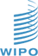 [Online video]ImageTextlink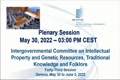 الله.[00:09:17]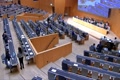 CHAIR: نعمتم السائق مساءا أتمنى أن يكون الجميع قد استمتع بوجبة الغذاء أنا استمتعت بوجبتي ولكنني لمCHAIR [00:09:37]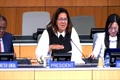 ولكني رفضت بعد هذه الوجبة وأي قانوني قد وددت أن أخبركم بأني أعاني من تعبئة السفر ، أما الآن فسوف سنتحدثCHAIR [00:09:52]CHAIR: عن تقرير عن فريق الخبراء المخصص بالمعني بالموارد الويتهائية الولاية الذي اجتمع يوم أمس ، وهذه الفريق سوفCHAIR [00:10:06]أو هذا الفريق عادة ما يجتمع يوم أحد وقد ترأس السيد هوك من غانا هذا الفريقCHAIR [00:10:20]ولايته كرئيس لهذا الفريق فقد رفع تقاريرا بنتائج ومخرجات هذا الفريق الخبراء وسوف أدعوه ليقدم لنا تقريرCHAIR [00:10:34]SECRETARIAT: هذا الفريق للخبراء ، شكرا جزيلا ، شكرا طابت أوقاتكم أصحاب المعالي ، السيدة السادة يساعدني أن أقدم لكم تقرير عن اجتماع فريقSECRETARIAT [00:10:48]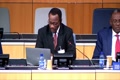 وراء المخصص المعني بالموارد الوراثية ، لقد اجتمعنا في مقر وايبو وكان الاجتماع من تنظيمSECRETARIAT [00:11:02]أو نظم الاجتماع بطريقة هجينة اجتمع أو حضر 21 بشكل حضوري من الخبراء واثنى شاركوا معنا على البث الشبكي بدأ الاجتماع على الساعة التاسعة صباحاSECRETARIAT [00:11:14]وانقض الاجتماع على الساعة ، الثانية عشر وبعد الزوال كان الهدف من الاجتماع هو استعراضSECRETARIAT [00:11:29]مسائل قانونية وسياساتية ثم رفع تقرير للجنة المعارف عن التقدم المحرز من طالش فريق الخبراء تحدثنا عن قضيتين أساسيةSECRETARIAT [00:11:43]أولاالنظم نظم المعلومات وكذلك واجب الكشف بما في ذلك المحتوياتSECRETARIAT [00:11:58]الحلول الممكنة أود أن أتحدث الآن عن شرط الكشف ، بلغنا التوافق في الآراء بأن الصك سوفSECRETARIAT [00:12:12]يعنى بالموارد الوراثية والمعارفي التقليدية ولكن تعريف المعارف التقليديةSECRETARIAT [00:12:27]الليبية لنا ترتبط دائما بالموارد الورثية وكان الهدف هو أن نقدم تعريفا للمعارف التقليدية حتى نتفادى اللبس في هذاSECRETARIAT [00:12:41]النص وللتذكير فإن هذا النص قد في رأيي الخبراء هو نص مفيد ، هذا النص سوف ينفذSECRETARIAT [00:12:56]على البراءات على حقوق الملكية الفكرية وكأنواع النباتات ومسائل أخرى كما أننا أشرنا أن البندSECRETARIAT [00:13:11]المتعلق بواجب الكشف يشير أيضاإلى ألف فلكلور كما أشير إليها فيSECRETARIAT [00:13:25]قانون وبناء على مقترح وايبو في سنوات الثمانينيات ، إذن وجدنا توافقا للآراء من أجل مواصلةSECRETARIAT [00:13:38]الأشغال وإدراج البراءات وكذلك إدراج أحكام متعلقة بالاستعراض من أجل مواصلة المشاورات من أجل تعديلSECRETARIAT [00:13:51]حتى يتضمن مسائل الملكية الفكرية الأخرى ، وهذا البند المتعلق بالاستعراض لنSECRETARIAT [00:14:06]إن لن يؤخذ بعين الاعتبار بعض الوفود ذكرت أن الديباجة التي ذكرتSECRETARIAT [00:14:20]مسائل له الملكية الفكرية الأخرى يجب إدراجها من أجل أو إدراجها في الأحكام وتحيين الانتباجةSECRETARIAT [00:14:34]بذلك بناء على قرار 2022 حيث أن المنظمة أدرجت البراءات في هذا النصSECRETARIAT [00:14:47]وقمنا أيضا بتعريف الموارد الوراثية ونظرنا أنه من الجدير أن ندرج شرط أو واجب الكشفSECRETARIAT [00:15:01]حتى لا تندرج في هذا النص ، أي مسائل خارجة عن نطاقه ، أما عن ما الذي ينبغي الكشف عنه فتوافقيSECRETARIAT [00:15:16]الآراء تشير إلى بلد المنشأ ، البلد الموفر الشعوب الأصلية والمجتمعات المحلية على المنشآت البحثيةSECRETARIAT [00:15:31]وأحد الخبراء اقترح أمرالم يتلق الدعم وكلمة منشأ أن تقترح أن تعوضSECRETARIAT [00:15:45]أن تبقوا معنا. كلمة أخرى إذن المنشأ سورس لا تعني بلد المنشأ بل أو الشعوب الأصلية بل تعني الكلمتين معاSECRETARIAT [00:16:00]في حين أنه لم يكن هناك دعم لهذا المقترح في المادة المتعلقة بكشفة فقد أشرنا إلى كلمة الموافقةSECRETARIAT [00:16:14]والنفاذ وتبادل أو تقاسم المنافع ثم كان هناك دعم من أجلSECRETARIAT [00:16:29]أن كل إشارة إلى Pricy أميركي وأي (بي أس يجب ألاSECRETARIAT [00:16:43]تدخل في التفاصيل ولكن يجب أن تشير إلى أحكامها تتماشى مع القوانين الوطنية ، الصياغةSECRETARIAT [00:16:58]فيما يتعلق بتعريف تقاسم المنافع بلد المنشأ والبلد منشأ المورد الوراثي فسوف يكون عليها أن تتماشى معSECRETARIAT [00:17:11]القوانين الوطنية ، أما التوازن فيجب أن يكون هناك توازن بين تقاسم المنافع خاصة فيما يتعلقSECRETARIAT [00:17:26]الآن موارد اليمن الولاثية كان هناك دعم من أجل استخدام ماSECRETARIAT [00:17:41]أو الاستخدام عندما يتعلق الأمر بالبراءات أو بالملكية الفكرية تمت الإشارة إلى أنSECRETARIAT [00:17:52]هذه الكلمات من أجل الإشارة إلى القانون التجاري أو إلى الفوكلور فإن كل استخدامي للموارد الوراثيةSECRETARIAT [00:18:07]يجب أن تكون أو تخضع لأحكام إجبارية الكشفSECRETARIAT [00:18:21]يجب أن ترتكز بشكل مباشر على التعريف المحدد لذلك ، ولكن طرحت أسئلةSECRETARIAT [00:18:36]عما إذا كان الإشارة إلى المواد الوراثية والتقاسم على منافعSECRETARIAT [00:18:50]وأحد الخبراء أشار إلى أن تقاسم المنافع وأشار أيضا إلى أنSECRETARIAT [00:19:04]هذه المسألة تحتاج إلى استعراض أشمل وعندما نشير إلى الوضع في الوضعSECRETARIAT [00:19:18]الطبيعي المباشر أو فيما يخص الأحكامSECRETARIAT [00:19:33]المتعلقة بالعقوبات والتعويضات وهي آخر مسألة تم استعادها في الاجتماع فيما يخص العقوبات كان هناك دعمSECRETARIAT [00:19:47]فيما يخص فرض تدابير إدارية وعقوبات في حالة ما إذا لم تملأ الشروط ولكن بعض الخبراء قالوا أنSECRETARIAT [00:20:01]أنه يمكن أن نأخذ تدابير إدارية قبل أن نفرض أي عقوبات تشاورناSECRETARIAT [00:20:16]بما يخص الإلغاء وإلغاء العقوبات واقترح بعض الخبراء أن العقوبات لا تطبق في إطار ضرورةSECRETARIAT [00:20:30]أو الكشف الإلزامي ولا يجب الإشارة إليها في أعداء الناس خبراء آخرون أفادوا بضرورةSECRETARIAT [00:20:44]الإلغاء كعقوبة إدارية وهذا يتماشى مع القوانين الوطنيةSECRETARIAT [00:20:58]أن بعض البلدان من شأنها أن تدعم الصيغة اللغوية للعقوبات ما لم تشر إلى رفض أو إلىSECRETARIAT [00:21:12]الإلغاء أو عدم استيفاء شروط الكشف ولهذا فسوف قررنا أنSECRETARIAT [00:21:27]نتداول بشأن هذه المسألة في إطار لجنة المعارف خاصة وذلك من أجل بلوغ توافق الآراء ، أشار أحد الخبراء أنSECRETARIAT [00:21:41]الإلغاء يمكن أن تطبق على البراءات فحسب وليس على حقوق الملكية الفكرية الأخرى ، كان هناك دعم من أجل وضع آليات لتسويةSECRETARIAT [00:21:56]النزاعات تشمل المجتمعات المحلية والشعوب الأصلية من أجل الوصول إلى حلول مرضية تتماشى مع القوانين الوطنية ، الجزءSECRETARIAT [00:22:10]المقبل المتعلق بنظم المعلومات نظرالضيق الوقت لم نتمكن من إنهاء المداولاتSECRETARIAT [00:22:24]بشأن هذه الأحكام وقررنا أن نتشاور في المستقبل وتقوم على أن تقوم الأمانة بجمع البيانات الخلفيةSECRETARIAT [00:22:38]توفيرها ورفعها إلى لجنة المعارف من أجل استعراض أشمل شكرا. شكرا جزيلا على مساهمتكمSECRETARIAT [00:22:53]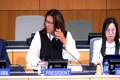 CHAIR: وشكرا على مداخلتكم القيمة نحن نتفاهم أنه لم يكن الوقت كافيا ونحن نقدر جهودكم هل هناك من أسئلةCHAIR [00:23:08]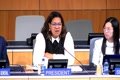 أو تعليقات ؟CHAIR [00:23:19]أدعوCHAIR [00:23:28]HEP: CIA لأخذية الكلمة ، شكرا السيدة الرئيسة يسعدنا أن نشارك ونراكم تترأسون هذهHEP [00:23:42]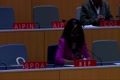 اللجنة خاصة أن المساواة بين الجنسين تم احترامها ، نحن نلتقي اليوم بعد عامين من جائحتكم في 19 ومنHEP [00:23:57]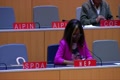 مفرح أن نرى الناس حضوريا لأن ذلك يقوي أواصر الصلة ونحن شعوب أصلية وشعوبناHEP [00:24:12]آلة متواجدة في إفريقيا هي قالت هنا الأصلية كانوا ينتظرون الكثير من هذه اللجنة وإن هرود العرض الذي قام بها ألفHEP [00:24:26]البروفيسور كورو قد أنا أرى دربنا ونحن نتفهم الآن بشكل أفضل الإجراءات ويتفهم مسألةHEP [00:24:41]القبول من أو رضا الطرفين شكرا لكم ، ink a ank a ankial شكرا ل@ @age أعطي الكلمة للممثلة الموقرة للمكسيكHEP [00:24:54]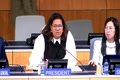 CHAIR: تفضلوا أو الممثل الموقع تفضل. شكرا السيدة الرئيسةCHAIR [00:25:09]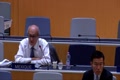 أود أن أشكر ممثل غانم رئيس فريق الخبراء الذي اجتمع يوم أمس أغتنم هذه السانحة من أجلCHAIR [00:25:21]MEXICO: أن أشكر بدوري رئيس فريق الخبراء على تقديم تقارير واف وكامل عن أعمالي وعن اجتماعيMEXICO [00:25:35]هذا الفريق ويبدو لنا أنه من هنا فصاعدا فيمكننا أن نضع منهجيةMEXICO [00:25:50]وأن نعمل بشكل أبسط حيث أننا نعرف ما هي استنتاجات هذا فريق الخبراء الاستشاري ؟MEXICO [00:26:02]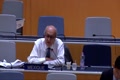 إن ممثل غانا قد أشار إلى المسائل التي تطرق إليها فريق الخبراء المخصصMEXICO [00:26:16]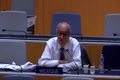 ولكنني أود أن أشير إلى أننا أحسنا فعلاأن تركنا جانبامسألة نظم المعلوماتMEXICO [00:26:29]لأن هذا من شأنه كان من شأنه أن يعقد سؤالنا وكان علينا أن نفرق بين هذين الموضوعين من وجهة النظر المنهجية ،MEXICO [00:26:44]وهذا قد تمت الإشارة إليها في التقرير الذي قد دمه مماثل غانا إن نظم المعلومات وإذا ماMEXICO [00:26:57]استشعرتم أن هذا أمر ضروري فيمكن أن يحظى ويعزلان البقية من باقي الناس ،MEXICO [00:27:10]لأن نظم المعلومات هي تعتمد بشكل أساسي على الحكومات ويجبMEXICO [00:27:23]أن يطلع فريق خبراء آخر مخصص بالمسألة من دون أي تداخل ومن دون أي تسيسMEXICO [00:27:37]هذا ما يشير إليه التقرير يجب أن نفرق ما بين المسألتين ، أما بالنسبة للنقطة الأولى فقدMEXICO [00:27:50]أردنا أن نصل إلى توافق الآراء ، أما المسألة الثانية فهي أكثر حساسية وهي تدرج مسائل فنية وتقنيةMEXICO [00:28:04]بشكل أكبر خاصة متعلقة بمختلف النظم الرقمية ومن الجدير أن نحمي الحقوق حقوق الشعوبMEXICO [00:28:18]المحلية والشعوب الأصلية وكذلك احترامها فيما خاصة عندما يتعلق الأمر بتقاسم المنافع شكرا جزيلا وشكرا على هذهMEXICO [00:28:32]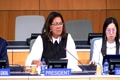 CHAIR: سيا هل من طلب للكلمة ؟ جنوب أفريقيا تفضلوا.CHAIR [00:28:46]هل هناك طلب من جنوب أفريقيا الحاضرين معاإلكترونيا؟ هل تسمعونني ؟CHAIR [00:28:57]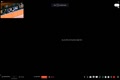 نعم نحن نسمعك تفضل أنا من جنوب أفريقيا أهنئكم وأهنئ نائب رئيس منCHAIR [00:29:10]SOUTH AFRICA: الجيد أن نكون قد توصلنا إلى المساواة بين الجنسين فيما يتعلق بالرئاسة أود أن أشكر بول على تقريره الكاملSOUTH AFRICA [00:29:23]وأود أن أشير إلى بعض النقائص في هذا التقرير أولا، إذن في أثناء اجتماع فريقSOUTH AFRICA [00:29:38]الخبراء المخصص وبناء على هذه الولاية فإن قلنا أن الأمر لا يتعلق بالقوانين المتعلقة بالملكية الفكرية ولاSOUTH AFRICA [00:29:52]والأطر الجغرافية بل فيما يتعلق بمسائل إلى أخرى فقد تحدثنا عن قضايا أساسيةSOUTH AFRICA [00:30:07]مسألة القبول وتقاسم المنافع وأدرجنا هذه المعلومات فإذاSOUTH AFRICA [00:30:22]إذا ما تم النفاذ بشكل غير قانوني لمورد ما فيجب أن لا نقبل ذلك ، آخر نقطة متعلقة بنظم المعلومات لقدSOUTH AFRICA [00:30:34]كدنا على أننا لا يجب أن ندرج أي أحكام تفرض على الدول النامية وحتى نسمح لها بتطوير نظم معلومات شكرا جزيلاSOUTH AFRICA [00:30:49]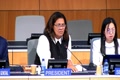 CHAIR: جنوب أفريقيا على مداخلتكم ؟ ليس هناك أي طلب إضافي للكلمة بل الولايات المتحدة الأميركيةCHAIR [00:31:04]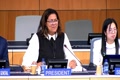 UNITED STATES OF AMERICA: تفضلوا أعطي الكلمتان لممثل الولايات المتحدة الأميركية شكرا جزيلا للسيدة الرئيسة نود أن نشكر ممثل غانا على قيادتهUNITED STATES OF AMERICA [00:31:18]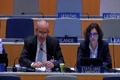 الرشيدة لفريق الخبراء إن كانت مناقشات ثرية ونود أن نشير إلى بعض المسائل الإضافية.UNITED STATES OF AMERICA [00:31:32]فيما يخص القيود على الملكية الفكرية تطرقنا إلى أنUNITED STATES OF AMERICA [00:31:43]الملكية الفكرية هي مسألة واسعة وهناك شبكات معقدة وفي بعض الأحيان سرية وهناك مسألةUNITED STATES OF AMERICA [00:31:57]إلى البراءات أيضا بالإضافة إلى ذلك تحدثنا عن استخدام الأمثل للمعايير في هذا النص واقترح أنUNITED STATES OF AMERICA [00:32:12]ندرج المعايير الأمثل حتى نسهل عمل مختصي الموارد الجينية ، أماUNITED STATES OF AMERICA [00:32:26]ما كان هناك مقترح آخر متعلق من شأنها أن تجعل النص أسهل للاستخدام وكان هناك إقصاءUNITED STATES OF AMERICA [00:32:39]سراح يشير إلى أن بعض الأحكام المدرجة لا يتم استخدامها ونحن نسعى إلى تصميمUNITED STATES OF AMERICA [00:32:53]نص ذو صياغة سهلة ومفيدة لعمل هذه اللجنة ، شكرا جزيلا لممثل الولايات المتحدة على مداخلتكم ،UNITED STATES OF AMERICA [00:33:08]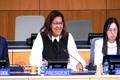 CHAIR: أن أعتبر أنه ليس هناك أي طلب إضافي للكلمة ؟ إذنCHAIR [00:33:21]ليس هناك أي طلب إذا فيه للكلمة إذن سوف ننتقل إلى البندي السادس قبل أنCHAIR [00:33:35]نأخذ راحة قمنا بتعميم وثيقة إلكترونية متعلقة بالموارد الولاية وكما أشرنا فنحن ندعو كل المشاركين إلىCHAIR [00:33:49]آل خوض في مناقشة مفتوحة والشفافة وشفافة متعلقة بمنهجية عمل لجنة اللامعارف ونحن لا نزعمCHAIR [00:34:02]إلى الخروج بأي قرارات بل لا نهدف إلى عقد مناقشاتCHAIR [00:34:17]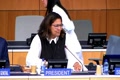 فتحوا مجال النقاش هل لكم أن تعرضوا هذا النص على الشاشة مجددا، شكراCHAIR [00:34:32]أمان الله.CHAIR [00:34:39]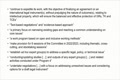 أمان الله.CHAIR [00:35:13]إذن الوثيقة معروضة على الشاشة الآن فرصة سانحة لكم للاطلاع على الوثيقة المعروضة ، إذن من حيث الأساس ما هي إلا مقتضبات تم اتخاذCHAIR [00:35:24]من الولاية وتخويل لجنة المعارف ؟CHAIR [00:35:37]إذا كان لديكم انشغال أو السؤال أو إذا ولكن قبل أن أعطي فرص للحديث ففيما ترضئ النقاش حول المنهجية فإنهاCHAIR [00:35:52]تتم في الدورة القادمة وليس الآن إذن مرة أخرى أعتقد بأن الاتحاد الأوروبي يود أن يتناول الكلمة شكرا السيدة الرئيسة وشكري لتوضيحي بأن هذاCHAIR [00:36:07]EUROPEAN UNION: النقاش سيعرض على جدول أعمال الدورة القادمة وليس هذه الدورة ، تعليق فيما يتعلق بالمواد الورافية وهذه الجلسة ، الجلسة متخصلةEUROPEAN UNION [00:36:21]الموارد الوراثية فيما يتعلق بمنهجية المحور المتصل بالموارد الوراثية ، من الواضح بأننا في المستقبل علينا أن نعتمد مقاربة مختلفةEUROPEAN UNION [00:36:35]فإلى حد ما ، وعادة يعني لاحظنا بأن نص الرئيس هو أساس جيد للنقاش وقمنا طبعا نحن بتحديث وتعذيبEUROPEAN UNION [00:36:50]لي وإثراء هذا أن نصنف الرئيس الذي يعتبر أساس جيد للنقاش ، نحن نعتقد بأن هذه هي المنهجية الجيدة بالنسبة لمستوىEUROPEAN UNION [00:37:03]تقبل مفاوضات الموارد الوراثية فيما يتعلق بمسار المعارف التقليدية والفوكلور أعتقد بأن طريقة العمل مختلفة إلى حد ماEUROPEAN UNION [00:37:17]يمكننا أن نشتغل سويالإنجاز التقدم ولو أن الأوضاع كانت مختلفة إذا قارناها بالموارد الوراثية ولكن فيما يتعلقEUROPEAN UNION [00:37:32]الموارد الوراثية ، أحبذا لو نركز على نص رئيسي يبين القواسم المشتركة ونتناقشEUROPEAN UNION [00:37:46]روايدا لإثراء وتحسين النصر الرئيسي من خلال المناقشات والحوار ، شكراEUROPEAN UNION [00:37:58]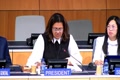 CHAIR: جزيلاللاتحاد الأوروبي لهذه المداخلة ، إذن نعمCHAIR [00:38:12]أنا أمثل غانا وكنت أتساءل عما إذا كان علي أذهب إلى مقعدي لكي أتناول الكلمة بما أنني موجود أنCHAIR [00:38:26]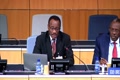 تتكلم بصفتي ممثل لإخانة وفيما يتعلق بالمنهجية منهجية العمل أود أن أتكلمCHAIR [00:38:41]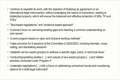 GHANA: تكلم على السن فأنا من الأكثر المشاركين سنا من المشاركين في لجان المعارك منذ البداية أود أن أحيطكم علماGHANA [00:38:54]بأن عملية المفاوضات فريدة من نوعها يعني لم نلمسها في أي مفاوضات في العالم إذن ماGHANA [00:39:07]سري لما نلتقي دائمالدينا البلدان الأعضاء تعطى لهم الفرصة لكي يقدموا تعديلات لنص العملGHANA [00:39:22]مسودة نص العمل ويعني تعديلات تصحيحات لغوية تحريرية كما تراه البلدانGHANA [00:39:36]المشاركة وهذا ما أدى إلى تأخير عملية المفاوضات فأنا كنت ممتن لما سمعت السيدة الرئيسة بحكمتها التي قالتGHANA [00:39:50]عصر اليوم أنها تعطينا أنفسها كي نتكلم على منهجية العمل وطريقة العمل وهذه فرصة أنا كنت أعتقد بأننا سنناقش مجدداهذا الموضوعGHANA [00:40:05]للاستماع إلى أفكار جديدة فيما يتعلق بإدارة أعمالنا المستقبلية وآخر مداخلة من طرف من ممثل الاتحاد الأوروبيGHANA [00:40:20]التي تحلت بالدبلوماسية وأشارت إلى ما يسمى إلى العروض الطوافئة والدائريةGHANA [00:40:35]أعتقد بأن عملنا عمل دائري ، صحيح سر كل مرة نجتمع هناك مقترحات مفيدة ونحن دائما نتطلع إلى تقدمGHANA [00:40:49]ولكن نتأخر في كل مرة ولكن فإننا دائمافي كل مرة نخطو خطوة إلى الأمام من نرى بأننا نأخذ خطوتين إلى الوراء في إطار لجنةGHANA [00:41:03]المعارف ، إذن للأسف الشديد نراوح مكاننا ودائما نستأنف المناقشة من زاوية الصفر وهذا شخصيا أنا بصفتيGHANA [00:41:17]ممثل لغانا ، المقاربة ها هي ليست مستدامة ولا يمكن أن ننجز أي تقدم في هذا الإطار ، ففي محافل أخرى التي تشهد صعوبات في المفاوضاتGHANA [00:41:32]عادة ما نستحدث فريق مصغر يناط بهذه الولاية أو المهمة هذه ليقوم بصياغةGHANA [00:41:47]مقترحات تأخذ باعتبار كل الآراء التي تم التعبير عليها أثناء الاجتماع سواء كانت لصالح أو ضد إذن بمعنى أن يعني كلGHANA [00:42:01]مواقف البلدان تخضع اعتبار البلدان الشركاء أو الأطراف عفوايجتمعوا لكي يدلوا بدلوهم أثناء الاجتماعات ولكي يدافعGHANA [00:42:15]عن مواقفهم في الاجتماع العام وفي الاجتماعات الهامشية حول مواقفهم وهذا طبعامفيد مناسب لما تكون هناك اجتماعات حضوريةGHANA [00:42:29]عكس الاجتماعات الافتراضية التي نظمت أثناء الجائحة التي في الحقيقة أخفقت إلى حد بعيدة ولكن هنا بصفة حضورية عادة ما نتمكنGHANA [00:42:44]يعني احتساك في النرقاه وأن نفهم مواقف البلدان المشاركة ونحن نعتقد فيمن نتناول المنهجية ، أجدد شكري للسيدة الرئيسةGHANA [00:42:58]لهذه المقاربة أو النفس الجديد يعني علينا أن نفكر مجدداحولGHANA [00:43:12]طريقة استلام مواقف البلدان الأعضاء وخاصة طريقة إدخال تلك الموافق وإدماجها في وثيقة العمل لكي تستخدم بصفةGHANA [00:43:25]بسيطة من طرف البلدان الأعضاء لما يحضروا إلى هذا الجزء ، أنا قدمت لكم هرضابصفتي رئيس للفريق الخبراء المخصص المعني بالموارد الوراثية الصادرةGHANA [00:43:39]النص لم تكن سهلة يعني أنا اشتغلت عليه طول الليل بكل صراحة ولكن من خلال اطلاع بهذه المهمة هذا فيه هو أن أغطيGHANA [00:43:53]الإمكان كل التباينات والفوارق التي لاحظتها أثناء النقاش وهذا ما قمت بصياغته من خلال تقريري من المفيد حسبGHANA [00:44:08]راحية لما نتكلم على المجموعات العمل التي نستحدثها وتكلمنا على الفريق المخصGHANA [00:44:22]للخبراء المعني بالموارد الوراثية ، ما قمنا به في الماضي واستحداث أفرقة عمل صغيرة محددة لتحليل بعض القضايا الخاصةGHANA [00:44:37]هذه أفرقة العمل المخصصة مفيدة ولكن ينبغي أن نعطيهم قيمة لا يمكن أن نطلب من الناس أن تجتمع لكي يتناقشوا من أجلGHANA [00:44:52]لا من أجل عفوا النقاش بحد ذاتها لا ينبغي أن يتمكنوا من صياغة تقرير لديه وزنا ، والتقرير يرفع إلى لجنة المعارف وأن يعطيGHANA [00:45:06]مدك وثيقة عمل نبني عليها بمعنى عودة إلى وثيقة النصGHANA [00:45:21]لو كان لدينا فريق مصخر مخول بهذه المهمة حتى يأخذوا باعتبار كل الآراء المتباينة والمختلفة وأن تكون لديهم ولاية للصياغة ، لجنةGHANA [00:45:36]صياغة فيما يتعلق بمصطلح ما كيف يستعمل ، تلك اللجنة المخصصة هي المخولة بصياغة التقرير ولما يرفع مستوىGHANA [00:45:51]تنتقل إلى لجنة المعارف لا ينبغي أن يقرأ كيفما اتفق يعني بدون أن يعطى له وزنا من طرف الوفود ، صحيح لكل بلدGHANA [00:46:06]أو لا. لكل بلد طرف لديه حق برأيه بصفة سيدة ولكن ينبغي أن يخدم اعتبار رأي هذه اللجنة المسخرة بمعنىGHANA [00:46:20]لما نلتقي فإننا نبني على ما تم أنجزه ذلك الفريق المسخر الذي تمكن من توحيد الصفوف ونمضي قدماونخطو إلى المستقبل.GHANA [00:46:34]بل حتى تكون المقترحات لإثراء ذلك التقرير المسخر نحن شاركنا في سياقات مختلفة.GHANA [00:46:48]للمفاوضات وبكل صراحة أنا مفاجئ بهذه المنهجية المعتمدة هنا وتمكنا من صك صكوك دولية فيما يتعلقGHANA [00:47:02]في 2003 لما قمنا بالحديث على الممتلكات غير الملموسةGHANA [00:47:17]أو في الأونسكو إذن الهدف هو أن يكون هناك مجموعة مصغرة من الخبراء من الأقاليم المختلفة يرأسها رئيسGHANA [00:47:31]لصياغة هذا التقرير ، إذن لجنة مسخرة لإعداد هذا التقرير.GHANA [00:47:44]على أساس الآراء المختلفة للبلدان المختلفة ، يمكن أن نشتغل بنفس الطريقة هنا في هذه المنظمة وحتى أن نتمكن من المضي قدمافي إطارGHANA [00:47:58]مفاوضات ونحن في غنى لدينا مفاوضات عديدة حول محاور مختلفة ولا نعتمد نشتغل بهذه الطريقة بكل صراحة ، إذن توصيتي هو أنGHANA [00:48:12]نستحدث فريقامصغراعلى غرار ما قمنا به أمس ونعطي ذلك الفريق ولاية تخويل لكي يقدمواGHANA [00:48:26]يرفع إلى لجنة المعارف لإثرائه وأخذه باعتبار وأن لا يهمش لما يعرض على لجنة المعارف ولماGHANA [00:48:41]يود بلد أن يقدم مقترحات فعليه أن يتشاور مع البلدان الأخرى لكي يعطي وزنا أكبر نظرا فيه إذا نظرنا إلى ملخص ملخصGHANA [00:48:56]الولاية فأنا لا أرى في تلك الوثيقة إشارة إلى أنه لم يتم صياغتي نصايمكن لكل بلد عضوGHANA [00:49:10]أن يطلب تغييرات تعديلات للنص أو أن يطلب أن تدرج المقترحات في التقرير على أساسGHANA [00:49:24]متطلبات بلد من البلدان الأعضاء ، إذن هذه الانشغالات اللي أود أن أعبر عليها بصفتي لممثل غانا في هذا المنتدىGHANA [00:49:39]أعتقد لا أعرف عما إذا كان هناك دعم إذا كان الأمر كذلك فيمكننا أن نتكلم على هذا الموضوع في المستقبل لإيجاد الاستحداث إذن فريق مسخرGHANA [00:49:53]وأنا أعتقد وأؤمن بأن هذا المقترح أو حان الوقت لنا جميعالكي نعطي أهمية كبيرةGHANA [00:50:08]قواعد النظام الداخلي التي من شأنها التي تدير عمل وايبو ومؤسسات الأمم المتحدة ، نأخذ علمابأن نلاحظGHANA [00:50:21]من المفيد دائما للحصول على التوافق في عملنا وخاصة فيما يتعلق بمواد موضوعية ولكن على الرغم من ذلكGHANA [00:50:35]يعني الأمر لا يسري على القضايا الإجرائية ، لما يتعلق الأمر بالإجراءات في وقت ما من الضروري أن نصوت إذنGHANA [00:50:50]ناقشت هذا الموضوع مع نظرائي في المجموعة الإفريقية ونحن منفتحون ومستعدون يعني عند الاقتضاء أن نشتغل بهذه الطريقة وخاصة طريقةGHANA [00:51:04]تعاملنا مع هذا العمل ، لما نتواصل مع البلدان الأعضاء ونستمع إلى آرائهم وعلى أساس وثيقة العمل نحن نعتقدGHANA [00:51:19]بأن القضية هنا قضية إجراءات وعلينا أن ننظر في رفع هذا الموضوع إلى الدورة القديمة وشكراللسيد الرئيس على إتاحات فرصةGHANA [00:51:34]لم وهذه ملاحظاتي بصفتي ممثل غانا شكراللمندوب المؤقر من غانا ، نقاط مفيدة تم آثارهاGHANA [00:51:48]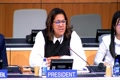 CHAIR: وأخذ علما والآن أعطي الفرصة من جنوب أفريقيا الذي يتصل بنا عن بعد فليتفضل مشكورة عفواCHAIR [00:52:03]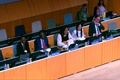 لهذا الخطأ اللغوي ، ولكن أعطي الكلمة لجنوب أفريقيا ، شكراسيدة الرئيسة استمعت إلى متدخل ممثلCHAIR [00:52:17]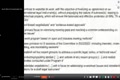 SOUTH AFRICA: غانا نحن نشاطره الرأي وندعم مقترحه وهذه منهجيةSOUTH AFRICA [00:52:32]مهمة جدافي هذا الإطار يعني كل مادة من المواد تم تناولها في أفرقة عمل مصغرة والمشاركون من كل إقليمSOUTH AFRICA [00:52:47]فاوضوا وتناقشوا كل بند والتوافق على ذلك البنت أو تلك المادة أحيل إلى الجمعية إلى الاجتماع العام وأدرج في النص ، إذنSOUTH AFRICA [00:53:00]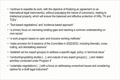 له مندوب غانا هو نوع من المفاوضات التي اعتمد للوصول إلى اتفاقية نوغوياSOUTH AFRICA [00:53:15]والهدف هو أن نجتمع على مجموعة عمل محددة مصغرة ولكن ما كان بودي أن أثيره السيد الرئيس متىSOUTH AFRICA [00:53:29]سنستكمل هذا لما هو يعني الآن نتناوله منذ 25 سنة ، السيد الرئيس هل من الممكن أن نحدد جدولازمنياSOUTH AFRICA [00:53:44]زمنياأنا أقول هذا على أساس أن الوثائق التي عرضت إلى المؤتمر الدبلوماسيSOUTH AFRICA [00:53:58]هي وثيقة أكبر من مشروع القرار الذيSOUTH AFRICA [00:54:11]أعده السيد إيان غورس المدير المنتهية ولايته ، إذن سؤالي مجددا ما هو الجدول الزمني سيدتي الرئيسة لهذه العملية ؟ هل لنا جدول زمني واضح ؟SOUTH AFRICA [00:54:25]CHAIR: شكرالمندوب جنوب أفريقيا وأشكره للمداخلة وأعطي الكلمة الآن للمتدخل مندوب النيجيريا فليتفضل مشكورا. شكراCHAIR [00:54:39]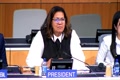 NIGERIA: رئيسا؟ بما أنني أتناول الكلمة لأول مرة ننتهزها فرصة لكي أهنئك سيدتي على انتخابك كرئيس أبو مهن كذلك نواب الرئيس ، وأشكركNIGERIA [00:54:54]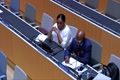 ووريل آمنة للعمل المضني ، سيدة الرئيس الوفود توافق ما قاله الاتحاد الأوروبيNIGERIA [00:55:08]لجنوب أفريقيا وخانا لدينا مقاربة أخرى بمعنى نحن نودNIGERIA [00:55:21]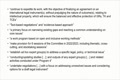 أن أعرج على تقرير فريق الخبراء المخصص المعني بالموارد الوراثية التي التأم أمس ، ولايتنا هو أن نستكملNIGERIA [00:55:35]وأن نملأ الثغرات وأن نحل كل الصعوبات العالقة ، يبدو أن فريق الخبراء المخصص وتقريرهNIGERIA [00:55:49]لدعمكبير من طرف الأمانة مكننا من تباين ملء الثغرات والأمور العالقة التي طرحت أمامنا اليومNIGERIA [00:56:04]أو لمذكر شيء في الحقيقة هو أن المداولات كانتNIGERIA [00:56:17]تعززت بفضل نص الرئيس وعلى هذا واضح بأنه قد نكون في حاجة إلىNIGERIA [00:56:32]إيجاد سبيل حول كيفية استخدام تعزيزي وتحديد وسدNIGERIA [00:56:47]جميع المواقف عفوامن خلال تقرير فريق الخبراء المخصص المعني بالموارد الوراثية حتى نجد السبل لكي ننجزNIGERIA [00:57:01]عملنا في المستقبل ووفد الاتحاد الأوروبي ، ذكر رب واحد وراد اثنين وما هيNIGERIA [00:57:15]ما هو السبيل ما عدا مقترح غانا وجنوب إفريقيا ونحن منفتحون على ذلك وهذا سبيل جيد للمستقبلNIGERIA [00:57:30]أن. ولا ينبغي أن نضخم التباينات الموجودة لأنها ستكون لديها آثار عكسية ، شكراNIGERIA [00:57:43]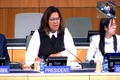 جزيلالمندوب الموقر من نيجيريا ، وآتي الكلمة للجزائر التي يمثل مجموعة إفريقية فليتفضلوا مشكورين.NIGERIA [00:57:56]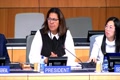 ALGERIA (AFRICAN GROUP COORDINATOR): شكراالسيدة الرئيسة لإتاحة فرصة الكلام أتكلم أصالة عن المجموعة الإفريقية ونحن نرحب بنيتكم لاستعراض طريقة عملALGERIA (AFRICAN GROUP COORDINATOR) [00:58:08]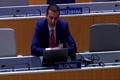 لجنة المعارف للإحراز يتقدم وكما قلناه في مداخلتنا هذا الصباح ، مجموعتنا ركزت على الحاجة للجنة المعارف لاستعراض منهجية العمل والهدف وتعزيزALGERIA (AFRICAN GROUP COORDINATOR) [00:58:23]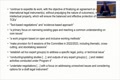 العمل بين الدورات بما في ذلك استحداث أفرقة عمل معنية بالموارد الجغرافية أثناءALGERIA (AFRICAN GROUP COORDINATOR) [00:58:37]جلسات لكي تنظر في المواضيع العالقة وتقديم توصيات للجنة المعارف للموسى تقع عليها ، نحن نثقل بأن فريق الخبراء المخصصALGERIA (AFRICAN GROUP COORDINATOR) [00:58:51]للموارد الوراثية ، حقق الكثير ونعتقد بأن المفاوضات في لجنة المعارك وصلت إلى مرحلة النضوج وحان الوقتALGERIA (AFRICAN GROUP COORDINATOR) [00:59:05]لكي نخطو الخطوة النهائية في هذا الإطار ، أعتقد المقاربة التي ترتكز على الأدلة مفيدة ولكن وصلت إلى نهايتها الآن ولا ينبغي أن نستمر في العمل بنفس الطريقةALGERIA (AFRICAN GROUP COORDINATOR) [00:59:18]وفي نفس الوقت نتطلع إلى نتائج مختلفة حان الوقت السيدة الرئيسة لكي نشتغل بصفة مختلفة ونقترح إذن أن نشتغل على منهجية جديدة جائسALGERIA (AFRICAN GROUP COORDINATOR) [00:59:32]معنا إلى بعض الآراء المفيدة جداحول الآفاق المستقبلية وخاصة فيما يتعلق باستحداث أفرقة عمل مصغرة وتعزيز العمل بين الدوراتALGERIA (AFRICAN GROUP COORDINATOR) [00:59:45]بالإضافة إلى إعطاء ولاية قوية لأفرقة العمل المخصصة لكي تقدم مقترحات وننتهز فرصة الزخم الموجود الذي تم إيجاده بصفة النصALGERIA (AFRICAN GROUP COORDINATOR) [01:00:00]وعلينا أن نستمر في النقاش على هذا الأساس وشكراللسيدة الرئيسة لإتاحة فرصة الكلام ، شكرالممثل الجزائر عصالة على المجموعة الإفريقية وأعطي الفرصة ،ALGERIA (AFRICAN GROUP COORDINATOR) [01:00:14]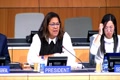 CHAIR: لمندوب الموندوب الموقن من فنزويلا فليتفضل مشكورا. شكراالسيدة الرئيسة إتاحتي فرصة الكلام ،CHAIR [01:00:27]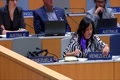 VENEZUELA BOLIVARIAN REPUBLIC OF: أنوه الملخص الذي جاء على لسان أو الذي قدمه الفريق المخصصVENEZUELA BOLIVARIAN REPUBLIC OF [01:00:39]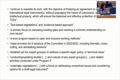 المعني بالموارد الوراثية الذي كان جيدافيما يتعلق بمنهجية ومقاربة العمل من المفيد جداولكن أنا منشغل بقضية الدراسات هذا سيؤخر عملناVENEZUELA BOLIVARIAN REPUBLIC OF [01:00:53]فكرة أفرقة العمل جيدة إلى حد ما ، ونعتقد بأننا في إطار التباينات والفوارق الموجودةVENEZUELA BOLIVARIAN REPUBLIC OF [01:01:08]ينبغي أن نشتغل لإيجاد توافق بين الآراء المتباينة والمختلفة والهدف هو أن نروجVENEZUELA BOLIVARIAN REPUBLIC OF [01:01:21]أو وثائق أنظمة الكشف فيما يتعلق بالمشتقات ذات الصلة وأفرقة العمل ينبغي أن تركز علىVENEZUELA BOLIVARIAN REPUBLIC OF [01:01:35]هذه الأولويات بوجه خاص ؟ وأعتقد بأن الفوارق ليست بهذا الحجم بل يمكن أن نجد توافق حولVENEZUELA BOLIVARIAN REPUBLIC OF [01:01:50]الأمور التي تناونها بالنقاش ، إذن حبذا لو تقوم أفرقة العمل المختلفة التي تركز على الثغرات التي تبينت حتى نصل إلىVENEZUELA BOLIVARIAN REPUBLIC OF [01:02:04]توافق ، أشكرك سيدي وأعطي الكلمة الآن إلى مندوب الولايات المتحدة الأميركية في انتفاض مصر ، شكراسيدة الرئيسة أنتهزها فرصة لأهنVENEZUELA BOLIVARIAN REPUBLIC OF [01:02:19]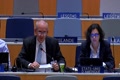 UNITED STATES OF AMERICA: سيدتي لشغلك المنصب الجديد وأن ننتهز الفرصة لكي نتكلم حول العمل المستقبلي للجنة المعارف ، الولايات المتحدة لديها باعUNITED STATES OF AMERICA [01:02:33]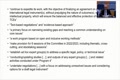 قديم جدا في مشاركة في لجنة المعارف ، الوفود قدمت مساهمات جيدة فيما يتعلق بالنقاشات في السنوات الماضية نحنUNITED STATES OF AMERICA [01:02:46]عرف العمل الإيجابي للميسرين في هذا الإطار ، لجنة المعارف مكنتنا من تحقيق نجاحات بصفة تدريجيةUNITED STATES OF AMERICA [01:03:01]والمساهمات هذه قد بينت في وثيقة موحدة التي تناولناها بالنقاش في الجلسة العامة وفي المحاور غير الرسميةUNITED STATES OF AMERICA [01:03:15]التقرير هذا بين الآراء التوافقية الجامعة للوفود والملاحظين والمراقبين في نقاشات لجنة المعارف ونحن نثمن قيمة نص الرئيس الذيUNITED STATES OF AMERICA [01:03:30]ما استحداثه من طرف الرئيس المنتهية توجه ولايته للجنة المعارف والفقرة أربعة للكلمات الاستثنائية يعني أو لديباجة الوثيقة التي تشملUNITED STATES OF AMERICA [01:03:45]بأن نص الرئيس تم استحداثه في إطار سلطة الرئيس السابق بصفته مساهمة في لجنة المعارف ، نص الرئيس إذن يعكسUNITED STATES OF AMERICA [01:03:58]موقف الرئيس السابق وآفاقه حول نقاشاتنا ، نص الرئيس لم يكن نتيجة لمداولات اللجنة وهكذا ،UNITED STATES OF AMERICA [01:04:13]إن نص الرئيس لا يمثل آراء البلدان الأعضاء المساهمة في هذا الإطار ، نعتقد بأن هذه الوثيقة أو نص الرئيس لديه قيمة بالنسبة للوفد الأميركي كمصدرUNITED STATES OF AMERICA [01:04:28]الهام وخزان للأفكار ولكن لا ينبغي على النص أن يستعمل كأساس كقاعدة لنقاشاتنا القائمة ولهذه الأسبابUNITED STATES OF AMERICA [01:04:42]نفضل نحن كوفد أن الوثيقة الموحدة هو الذي يعتبر كأساس لعمل اللجنة وليس نصر رئيسUNITED STATES OF AMERICA [01:04:57]نحن ندعم العملية القائمة بما في ذلك استعمالا نصل للمراجعة والفرصة للبلدان الأعضاء لكي تدلو بدلوها حول هذا النصUNITED STATES OF AMERICA [01:05:11]CHAIR: وشكراالسيدة الرئيسة على إتاحة فصل الكريم ، أشكر مندوب الموقع من الولايات المتحدة الأميركية وأعطي المملكة العربية السعودية فليتفضل مشكورة ،CHAIR [01:05:26]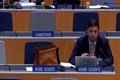 SAUDI ARABIA: السيدة الرئيسة وبما أن هذه أول مداخلة لوفد بلادي في هذه الدورة إن وفد المملكة العربية السعودية يود أن يهنئكم بمناسبة انتخابكم لرئاسة اللجنة الحكومية الدولية المعنية بالملكية الفكريةSAUDI ARABIA [01:05:40]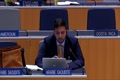 والموارد البراثية والمعارك التقليدية والفلكلور ، كما نشكر أمانة اللجنة على إعداد كافة الوثائق المحدثة ضمن إطار هذه الدورة وجميع الترتيبات الأخرى ، سيدي الرئيسةSAUDI ARABIA [01:05:54]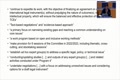 إن وفد المملكة العربية السعودية يدعم التوافق على إيجاد موقف موحد في مختلف المصالح السياسية الواردة في الأهداف البديلة المندرجة ضمن مشروع نص لجنة الموارد الوراثية والمعارك التقليدية ،SAUDI ARABIA [01:06:08]مع الأخذ بالاعتبار الموازنة بين حقوق ومصالح المستخدمين وحقوق ومصالح الموردين وأصحاب المعارف ، السيدة الرئيسة إن وفد المملكة العربية السعودية يدعم التوافق على نص الرئيس السيد إيانغوسSAUDI ARABIA [01:06:22]المقدم حينما كان رئيسا للجنة المعارف لمشروع صك قانوني دولي بشأن الملكية الفكرية والموارد الوراثية والمعارف التقليدية المرتبطة بالموارد الديمغرافية ، وبما أن هذه الدورة هي الدورة الأخيرةSAUDI ARABIA [01:06:35]لمناقشة المواضيع العالقة والمتعلقة بالموارد الوراثية والمعارف التقليدية المرتبطة بالموارد الوراثية فإن وفد المملكة يتطلع من خلال هذه الدورة إلى الخروج بنتائج إيجابية تعكس التقدم في المفاوضاتSAUDI ARABIA [01:06:48]والمناقشات المستفيضة من كافة الدول للخروج بنص توافقي ، ومن هذا المقترح وهذا المنطلق فإننا ندعم نرى أن المقترح المقدم من مندوب غاناSAUDI ARABIA [01:07:03]قد يكون هو أحد الحلول المناسبة لتسريع إنهاء هذه العملية ووضع الصيغة النهائية لهذا النص القانوني ، شكرالكم سيدي الرئيسة.SAUDI ARABIA [01:07:18]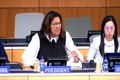 مندوب المملكة العربية السعودية وأعطي الكلمة الآن الكلمة لاندونيسيا فليتفضل مشكورة ،SAUDI ARABIA [01:07:30]CHAIR: شكراسيدي الرئيسة ، في البداية إندونيسيا تدعم المداخلة التي تمت عصالة علىCHAIR [01:07:45]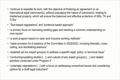 لجنة المعارف نحن نتناول الكلمة لأول مرة أنا أود أن نضم صوتنا للآخرين لتهنئتكمCHAIR [01:07:59]سأناولي المنصب الجديد كرئيسة للجنة المعارف ، وفي هذا الإطار أود أن أشكركم على حكمتكم لإدارة أعمال هذا المنتدى.CHAIR [01:08:11]INDONESIA: السيدة الرئيسة فيما يخص هذا البند من جدول الأعمال البند السادس نود أن نشير إلى أهمية متابعة الأشغالINDONESIA [01:08:25]مع بنائي على التقدم المحرز مسبقا، نحن ندعم نواياكم السيدة رئيسة في مواصلة نص الرئيسINDONESIA [01:08:38]مدرجة في الوثيقة جي آرتيك-FBI 43 على 5 ونحن سوف ندعم هذه الوثيقة من أجل إحراز التفكير.INDONESIA [01:08:52]تقدم ، إن إندونيسيا تبقى على استعداد من أجل المساهمة وفي إحراز التقدم في هذه اللجنة في هذا الأسبوع إنINDONESIA [01:09:06]الوثيقة 43 على 43 على 1943 على Non Piper من شأنها أن تركز علىINDONESIA [01:09:21]المسائل الرئيسية بما في ذلك إلزامية وإجبارية الكشف ومسألة الأحكام أيضا ومسائل العقوبات ومسائل أخرى.INDONESIA [01:09:33]إن اندونيسيا تواصل التركيز على أن هذه الوثيقة هي توفير الحماية للموارد الوراثيةINDONESIA [01:09:48]وما يتعلق بها وكل المسائل المتصلة بالملكية الفكرية وكذلك المهارات فيما يخص منهجية العمل فإنناINDONESIA [01:10:01]نتطلع إلى المساهمة النشطة في مناقشة مفتوحة ومنهجية ومرنةINDONESIA [01:10:16]هذه الدورة للجنة المعارف ، إنه من المهم بما كان أن نجد منهجية عمل تسمح لنا بعكس مشاوراتنا وكذلك البناء على الوثيقة من أجلINDONESIA [01:10:30]الدافعي بهذه المشاورات ، إننا من شأننا أن نبني على منهجيات العمل التي تبنتها صكوك أخرى في المنظمة ،INDONESIA [01:10:44]وبما أن هذه الوثيقة تعكس مشاوراتنا فإننا نبقى على استعداد من أجل العمل مع دول الأعداء وتحتINDONESIA [01:10:59]قيادتكم من أجل إيجاد مناجية عمل للمستقبل ، وشكرالكم السيدة الرئيسها شكرالاندونيسيا أعطيINDONESIA [01:11:14]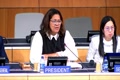 CHAIR: الكلمة للمندوب الموقر من مكسيك ؟ شكرا جزيلا السيدة رئيسة كما ذكرتCHAIR [01:11:29]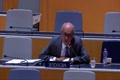 MEXICO: عندما أخذت الكلمة في المرة السابقة كنت أشرت أنني سوف أتطرق إلى نقاط إضافية فيما بعدMEXICO [01:11:43]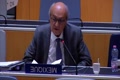 كنت أود أن يكون هناك فرق بين نظم المعلومات وعمق أو محفح والناس وبعد الاستماع إلى الوفود أعتقد السيد الرئيسMEXICO [01:11:56]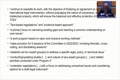 أننا خرجنا بأفكار ممتازة لكن ثمة هناك انشغال لدى الوفد المكسيكي هو أنناMEXICO [01:12:10]لم نحرز تقدما حتى بشأن منهجية العمل ، ذكرنا أن ننشئ أفريقيا مصغلة وجلسات ما بين الدوراتMEXICO [01:12:24]ولكن الوقت يداهمنا ، لدينا مجالMEXICO [01:12:39]وأثناء هذا المجال تحدثنا وتشاورنا بشأن خمس أو ستة مواضيع مخصصة وكان علينا أن نأخذMEXICO [01:12:54]قرار وكان علينا أن نقرر أن القضية ليست قضية فلسفية بل إن الأمر يتعلق بصك دولي يجب أن نقارن بينMEXICO [01:13:07]على مواقف إن الوقت يداهمنا إنها مجموعة من خمس أو ست مسائل رئيسية يجب أن نقرر بشأنها ولهذا وبفضل حكمتكمMEXICO [01:13:21]ونحن على ثقة من ذلك سوف نجد منهجية عمل من أجل بلوغ هذا الهدف المرجو ، حتى وإن تعلق الأمرMEXICO [01:13:36]بإنشاء أفرق عمل أخرى أو الخروج بوثائق أخرى.MEXICO [01:13:51]يجب أن نمتلك الوسائل التي تسمح لنا بالخروج بقرارات حول هذه المسائل إذا ما كانت هناك اختلافاتMEXICO [01:14:06]مهمة ؟ ما بين إنشاء أفرقة عمل فإنناMEXICO [01:14:21]على كل حال يجب أن نقرر ، اليوم تحدثت الكارثة كثير من الوفود عن هذه المسألة ويجب أن نصل إلى توافق الآراء أثناءMEXICO [01:14:35]معنا يوم أمس كان من الواضح أنه من الممكن أن نتقدم ونمضي قدماMEXICO [01:14:49]نحو التوافق ، الاتحاد الأوروبيMEXICO [01:15:04]ممثلون ومندوبون آخرون تحدثوا عن الحاجة إلى إنهاء هذاMEXICO [01:15:14]هذه الحركة الدائرية وهذا المسار المتواصل يجب أن نجد منهجية وصيغة لغوية من أجل تنقيح هذا النص ،MEXICO [01:15:28]هذا النص الذي خرج بالرئيس المنتهية ولايته يمكنMEXICO [01:15:42]أن نعمل عليه وأن نصل إلى توافق الآراء ، ورجل معذرة لأني آخذ المرة المكلمة لمرة ثانية ولكن أودMEXICO [01:15:55]أن أشير أنكم ونشكركم لأنهم أعطيتمونا فرصةMEXICO [01:16:08]أثناء فترتها الراحة ، فالنقطة أو السيطرة الثالثة تشير إلى المسائل الأساسية وكذلكMEXICO [01:16:22]الفجوات في هذا النص فيما يخص القضايا الأساسية هذا ما يجب أن نركز عليه شكرا ، شكرا لمكسيكو أعطي الكلمة لممثل المملكة المتحدة ،MEXICO [01:16:37]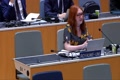 UNITED KINGDOM: شكراجزيلاالسيدة رئيسة. تهاننا لكم بانتخابكم وباسم وفد المملكة المتحدة سوف نتمنى لكمUNITED KINGDOM [01:16:51]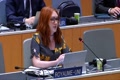 أملامثمرافي رئاسة هذه اللجنة لجنة المعارك وذلك بالدعم من طرف الرئيسين المشاركين أثناء السنوات الأخيرة قمنا بتخصيص وقت من أجلUNITED KINGDOM [01:17:05]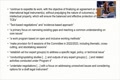 روجب هذه الوثيقة المتعلقة بالموارد الولاية والمعارف التقليدية واليوم هذه الوثيقة تعكس كل المشاورات أثناء السنوات نحن نساند مؤسسة العمل على هذه الوثيقة من أجل الخروج بنصUNITED KINGDOM [01:17:18]نهائيا وبصيغة نهائية ومن أجل اختتام عشرين سنة من العمل ولكننا يجب أن نشير إلى أن هذه الوثيقة التي خرج بها ، الرئيس هي وثيقة أساسيةUNITED KINGDOM [01:17:33]يمكن البناء عليها ونحن نبقى على استعداد من أجل الخروج ومتابعة المشاورات من أجل الخروج بوثيقة مرضية بجميع الوفود شكرا أعطي الكلمة لممثلUNITED KINGDOM [01:17:47]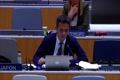 JAPAN: اليابان. شكراجزيلا، أود أن أضم صوتنا إلى صوت الوفود وأنائكم على رئاسة هذه اللجنة المهمة ،JAPAN [01:18:01]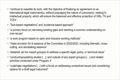 ونحن نعبر عن تقديرنا لعمل الوليد الرئيس المنتهية ولايته ورئيس الفريق الاستشاري من غانا على رئاسته لهذا الفريق ،JAPAN [01:18:14]أما فيما يتعلق بالمناجية فإن نضم صوتنا لصوت الولايات المتحدة نحن نقدر عملJAPAN [01:18:28]رئيس المنتهية ولايته في تحضير هذه الوثيقة ، وفي حين أن هذه الوثيقة من شأنها أن تكون مرجعيتنا أساسية بالنسبة لعملنا ولكنناJAPAN [01:18:42]لا أفضل شيء هو أن نواصل العمل من أجل الخروج بوثيقة والتي تعكس العمل وتقدم المحرزJAPAN [01:18:56]نحن لن نتشاور فقر تلو الأخرى فيما يخص نص الوثيقة ولهذا فنحنJAPAN [01:19:10]CHAIR: لا ندعم فكرتها إنشاء أفرقة عمل من أجل الصياغة ، وشكرا لليابان أعطي الكلمة لكندا ، شكراCHAIR [01:19:24]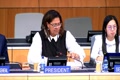 CANADA: السيدة رئيسا أود أن أغتنم هذه الفرصة من أجل أن أهنئكم على رئاستكم وأؤكد لكم ثقتنا وسوف أتحدث فيما يتعلق بهذه الوثيقةCANADA [01:19:37]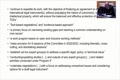 أغتنم هذه الفرصة أيضا من أجلها تعبير عن الانشغال الذي بن عنه سابقا وفي الدورات السابقة أنه كنداCANADA [01:19:52]أهمية ضرورة فهم القضايا الأساسية وإيجاد طرق من أجل سد الفجوات ، وأنه من المفيد أنCANADA [01:20:07]بعدد أقل من التوصيات من أجل إحراز التقدم وأود أن أشير أنه من الواضح أن الفهم المشتركCANADA [01:20:21]مهم للغاية وهذا المسار يجب أن يكون تكامليا وفي هذا الصدد فإن استخدام الوثيقة التي تعكسCANADA [01:20:36]عاملان دام سنوات هو يصب في مصب التفاهم المشتركCANADA [01:20:49]وقد يكون هذا مساراسريعاولكننا يجب أن لا نتناسى القضايا العالقةCANADA [01:21:03]لأن بعد الأمور المذكورة في نفس الوثيقة مهمة للغاية وهي تسمح لناCANADA [01:21:17]على الفهمة المشتركة للقضايا العالقة ، هذا النص يشير إلى عمل منجز يكتسي أهمية ويساهم في الفهمCANADA [01:21:30]المشترك لهذا فعلينا أن نواصل استخدامه كأساس لهذه المشاورات ، شكرا لممثل كندا وسوفCANADA [01:21:44]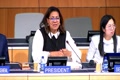 CHAIR: نأخذ الآن فترة أراحة لمدة خمسة عشر دقيقة يمكنكم أن تحتسوا كوباقة وثم تعودوا في غضون خمسة عشر دقيقة ، شكراCHAIR [01:21:59]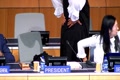 لكم.CHAIR [01:22:10]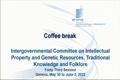 الله.CHAIR [01:30:54]دس ؟CHAIR [01:31:14]الله.CHAIR [01:55:45]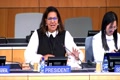 طابت أوقاتكم أنتم مساءشكراعلى عودتكم مجدداعذرالقد قلت لكم خمسة عشر دقيقة ولكن بالطريقة الجامكيةCHAIR [01:56:04]أكرر ذلك لقد ذكر عن بعض المندوبين الذين لم يلتحقوا بنا بعد ، وآخر مرة التحقناCHAIR [01:56:18]بآخر مرة اجتمعنا حضوريافقد فارقنا البعض الذين قضوا أثناء جائحةCHAIR [01:56:32]كوفي التسعة عشرCHAIR [01:56:47]أراد أن تلتزموا بدقيقة صمت.CHAIR [01:56:49]الله.CHAIR [01:57:33]فلتتغمدهم رحمة الله سأعطي الكلمة لباكستان هم ليسوا حاضرين في القاعة سوف يتدرجCHAIR [01:57:47]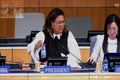 دخلونا عبر الخط الشبكي. شكرا جزيلا السيدة الرئيسة بماCHAIR [01:58:01]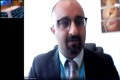 PAKISTAN: أن وفدنا يأخذ الكلمة لأول مرة أود أن أغتنم هذه الفرصة لأنئكم على انتخابكم ، أود أيضا أن أشيد بجهود ممثل غانا الذي ترأسPAKISTAN [01:58:14]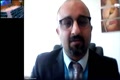 اجتماع فريق الخبراء المخصص الذي اجتمع يوم أمس والذي شاركت فيه أيضا السيدة الرئيسة باختصار أودPAKISTAN [01:58:28]أن أضم صوتي إلى صوت الوفود التي عبرت عن الحاجة إلى التركيز وتركيز الجهود علىPAKISTAN [01:58:42]إنهاء أشغال هذه اللجنة التي تابعت سؤالها لفترة حتى الآن ،PAKISTAN [01:58:56]أعتقد أن الآراء التي تم تعبير عنها من طرف كندا هي جديرة بالاهتمام وعلينا أن نركزPAKISTAN [01:59:05]على مختلف المساهمات في هذا التقرير وهذا من بين السبل من أجل إحراز التقدم ،PAKISTAN [01:59:18]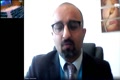 إن وفدا إندونيسيا قد أشار إلى نهج من أجل المضي قدما في انتهاج منهجية عملPAKISTAN [01:59:31]غرار ما تقوم به لجانأخرى من وايبو ونحن على قناعةوسوف ندعم أي قرار متعلقPAKISTAN [01:59:45]منهجية العمل بغية التسريع والمضي قدما بأشغال هذه اللجنة شكرا ، شكرا جزيلا لباكستانPAKISTAN [01:59:59]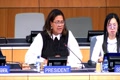 CHAIR: على هذه المداخلة وأعطي الكلمة لممثل سويسرا ، شكرا جزيلا السيدة الرئيسة أهنئكم على انتخابCHAIR [02:00:12]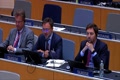 SWITZERLAND: بكم كرئيسة نحن نتطلع إلى إحراز التقدم مع قيادتكم إن منهجية العمل في هذه اللجنة يجب أن تتحلى بالشففSWITZERLAND [02:00:26]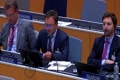 وأن تعبر عن مواقف كل الدول الأعضاء وأن نواصل التفاوض بشأن المقترحات ، أود أن أشير إلى نقطتين مهمتين بالنسبة لوفدنا عندما يتعلقSWITZERLAND [02:00:41]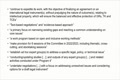 عمر بإنشاء أفرقة عمل مصغلة كما اقترحه ممثل غانا فنحن من شأننا أن ننظر في هذه المقاربةSWITZERLAND [02:00:55]ولكن هذه المقاربة عليها أن تحظى بدعم من كل الدول الأعداء وأن تتحلى بشفافية ثانياوبناءعلى ما اقترحه الاتحاد الأوروبيSWITZERLAND [02:01:09]إن المراجعة الأولى والمراجعة الثانية فإن هذه المطالبة غير مجدية وأنSWITZERLAND [02:01:23]هذا أن وثيقة النص ستكون وثيقة أساسية من أجل مش مواصلة المشاورات في إطار هذه اللجنة والتركيز على القضايا الأساسية ، أماSWITZERLAND [02:01:36]فيما يتعلق بالوفود التي عبرت عن انشغاله عن استخدام نص الرئيس المنتهية ولائته فإن من شأنها أن نستخدم وثيقة Non Bipale وأن نعتمد علىSWITZERLAND [02:01:51]التعليقات التي حصل على رئيس اللغة المنتهية ولايته وأن نواصل النظر في الأمور العالقة ونواصل بذلSWITZERLAND [02:02:06]جهود إضافية من طرف دول الأداء ، إن الوضع الآن قد اختلف فيما يتعلق في كوتيسا وخاصةSWITZERLAND [02:02:18]فيما يتعلق بالجانب التصميمي ما من حاجة إلى استخدام نفس منهجية العمل في إطار لجنة المعارف نحنSWITZERLAND [02:02:30]ندع ثقتنا فيكم وفي الرئيسين المشاركين لإيجاد طريقة من أجل إحراز أتقدم شكرالسويسرا ، أفتح المجالSWITZERLAND [02:02:43]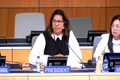 CHAIR: الملاحظات والتعليقات. منظمة (In)، أود أن أشير إلىCHAIR [02:02:57]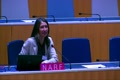 NARF: مهما كانت منهجية العمل فإنها تكتسي أهمية بالغة في مشاركة الشعوب الأصلية وفي توفير السبل المالية الكافيةNARF [02:03:09]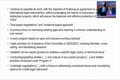 لهذه المشاركة ولهذا ندعو دول الأعداء وتوصيات ال29 فإن وايبو تستخدمNARF [02:03:23]المساهمات من ميزانيتها الأساسية وليس من الصندوق التطوعي ونحنNARF [02:03:37]CHAIR: سنواصل النقاش فيما يتعلق بالبند السابع شكرالآن رييف أعطي الكلمة لجنوب أفريقيا على الخط الشبكي ،CHAIR [02:03:49]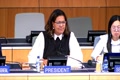 أن أعلق وأعاقب على مداخلات الولايات المتحدة واليابانCHAIR [02:04:03]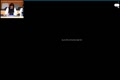 أنه لمنا المدهشة أنهم يناقشون الآن هذه الوثيقة ونص الوثيقة فيCHAIR [02:04:15]SOUTH AFRICA: إطار هذه اللجنة لقد رفضوا هذه الوثيقة فيما قبل ولكنها على كل حال أود أن أضفي بعدSOUTH AFRICA [02:04:29]الوضوح فيما يتعلق بمقترح المجموعات أو أفرقة العمل ، هذه الأفرقة يمكن أن تأسم بصفةSOUTH AFRICA [02:04:42]بسمة بروتوكول ناغويا حيث يكون هناك أفرقة عمل تعمل على سد الفجوات ، وهذه المندوبونSOUTH AFRICA [02:04:56]يعملون في ظل هذه الأفارقة وسوف يتم استعراض التقدم المحرزم من طرف الأفريقي في أثناء الجمعية العامة شكرا لجنوب أفريقيا أعطي الكلمة للممثل الموقر لمصرSOUTH AFRICA [02:05:10]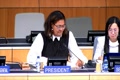 CHAIR: أن تبقوا معنا. سيدتي الرئيسة بما أنها المرة الأولى التي نتناول فيها الكلمة نود أنCHAIR [02:05:24]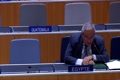 EGYPT: نهنئك وكذا نائبيك المحترمين على الولاية التي حظيتم بها ، كما نذكر الأمانة على كل ما قدمته من أعمال ، أود أن أتوجهEGYPT [02:05:39]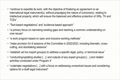 بتحية خاصة إلى الرئيس السابق لهذه اللجنة وأنه ليس معنا ولكن إذا أردنا أن نوصل إليه في مقره فممكن أن تصل إليه أشكره على كل ما فعلهEGYPT [02:05:53]من أجل دعم عملنا من خلال عدة سنوات ، فيما يتعلق بموضوع منهجية العمل خلال الدورات ما بينEGYPT [02:06:07]44 إلى 49 هما 6 دورات بحسب ما هو موضوع موضح أمامنا فيكون من 44 إلى 46 ،EGYPT [02:06:22]البداية أود أن أضم صوتي إلى مندوب غانا ومندوب جنوب إفريقيا ونيجيريا والجزائر منسق المجموعة الأفريقية والمداخلات القائمة من عدة وفود أخرى ،EGYPT [02:06:36]ولكن هنا ما أود أن أتحدث عنه هو أن نرجع إلى الماضي فيما يتعلق بلجنة الموارد الوراثية لم تحل هذه الأمور إلا من خلال عملEGYPT [02:06:51]رقة عمل أو لجان خبراء كانوا يجلسون في ذي قاعة أو في قاعات أخرى ثم بعد ذلك يعرض على نتاج عملهم على الجلسة العامة ، وهذا ما أريد أن أركز عليه في الثلاثEGYPT [02:07:06]الدورات الأولى 44 ، 45 ، 46 لكن على أن يسبق ذلك عمل تقوم به الأمانة ، الأمانة لديها كل الوثائقEGYPT [02:07:20]المتعلقة بالموضوعين محل هذه الدورات الستة وهما الTiكي و الPKK ، عندهم كل الوثائق وكل حاصل المناقشاتEGYPT [02:07:33]التي تمت في هذا الخصوص ، وبالتالي يمكن أن تقوم بمراجعة هذا وتحدد النقاط الخلافية الأساسية ثم يعرض في الجلسةEGYPT [02:07:48]العامة في أوسلو ، وبعد ذلك يحال إلى أفرقة العمل لكي يمكن أن تقوم بدورها ليس مطلوبا منها النتيجة ولكن مطلوبون أن تبذل مجهود لسد الفجوات بينEGYPT [02:08:01]الآراء المختلفة ، يكون ذلك في أول وثاني وثالث الاجتماعات أي الاجتماع 44 و45 و46 مع إعطاء صلاحيةEGYPT [02:08:16]فعلية لتلك اللجان أو أفرقة العمل بحيث ترفع عملها إلى اللجنة العامة NBC اللجنة الحكومية ويعرض ذلك كله في الاجتماعات الثلاث التالية وهي صلةEGYPT [02:08:29]47 و48 و49 وأختم بأنني ضد أية دراسات جديدة فهي لا تسهل العمل بل تعقدهEGYPT [02:08:44]كما أنني أتمنى يمكن أن تعتبر بابا خلفيا لإبداء آراء جديدة ، كما أنني ضد انتقاء نص بعينه سواء أكان نص الرئيس أو النص المعتمدEGYPT [02:08:58]بل أن يكون ذلك كله تحت بصر الخبراء وأعضاء في أفرقة العمل المعني وهم يجرون أبحاثه ، شكرا سيادة الرئيس ،EGYPT [02:09:12]CHAIR: مندوب مصر وأعطي الكلمة لمندوبCHAIR [02:09:25]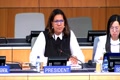 KENYA: كينيا ؟ شكرا السيدة الرئيسة لإتاحة فرصة الكلامKENYA [02:09:35]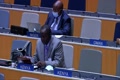 أنها أول مرة أتناول الكلمة نود أن نهنئ السيدة الرئيس لانتخابك كرئيس للجنة المعارف وأشكر وأهنئ نوابKENYA [02:09:49]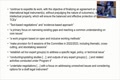 الرئيس كذلك فرصة سانحة لكي أهنئك سيدتي الرئيسة لإدارة هذه الجلسة وأنت أولKENYA [02:10:04]مرة ننتخب امرأة كرئيسة للجنة المعارف وهذا يعنيKENYA [02:10:19]بأنه في دورات 42 السابقة كانت لدينا تطلعات ولكن الآن لدينا تطلعات أخرى بفضل الرئاسةKENYA [02:10:31]النسوية ، أشكر الأمانة السيد الرئيسة كذلك لحسن تنظيم مداولات هذا الاجتماع وأشكر هذه العروض التي أعدت وكذلك العرض الذي قدمه رئيس الفريق المخصصKENYA [02:10:46]وهذا مفيد في هذه العملية وهذا حسب رأي كينيا ، سيدة الرئيسة كينيا تود أن تذكر نفسها وتذكركم ؟KENYA [02:11:00]لما تجلس الرئيسة في مقعدها وتستمع إلى مداخلات المندوبين سواء بصفة حضورية أم عنKENYA [02:11:15]عن بعد فإن الرئيسة أعتقد بأنها تسمع وترى بمعية النواب الرئيس والأمانة والذين يسمعون كل إذنKENYA [02:11:30]لما تقوم الرئيسة باختتام هذه الجلسة فأعتقد من المهم أن تعكس مداخلات المشاركينKENYA [02:11:44]تعتقد بأن وكينيا تعتقد بأن على الرئاسة أن تعتمد مقاربة متوازنة في هذه العملية وثقةKENYA [02:11:59]السيدة الرئيسة بعد نهاية الدورة مفيدة جداإذ أنها من المفروض أن تعكس ما جرى كينيا تذكر لجنة المعارفKENYA [02:12:13]بأن نص الموارد الوارثية التي تم يعني الوثيقة الموحدة بشأن الملكية الفكرية والموارد البراثيةKENYA [02:12:28]انطلاقة جيدة حسب رأيي حتى وإن لم يتم اتخاذ رأي كينيا في الوثيقة فهذه ليست مشكلة بالنسبة لنا وأطلب من المندوبين الآخرين أن يوافقوا علىKENYA [02:12:43]الوثيقة الموحدة ، السيدة الرئيسة كينيا بلد ثري فيما يتعلق بالحياة الفطريةKENYA [02:12:57]وإذا دخلنا أدغال والحياة الفكرية بما فيهاKENYA [02:13:09]أسود فعلينا أن نجد حلالكي ننقض حياتنا ، أليس كذلك لما نكون في غابة وفي أدغالي وإذا وجدت حلاللخروج من تلك الغابة والإفلات منKENYA [02:13:23]أسود وحتى إذا كان هناك أسدافيكفي أن أجد حلاللخروج فإننيKENYA [02:13:37]أبدالن أفضل البقاء في الغابة بل أود أن أجد حلاللخروج من تلك الغابة الخطيرة ، حسب ما أود أن أقوله السيدة الرئيس حسب رأينا فإن النصKENYA [02:13:52]الموحد هو الغابة ، غاب والحياة الفكرية بما في ذلك الأسود والحيوانات المفترسة الموجودة في الغابة ونص الرئيس هو السبيل ، السبيل للخروج من هذه الغابةKENYA [02:14:06]الخطرة ومن الحيوانات المفترسة وعليه أدعو الوفود لكي تنظر فيKENYA [02:14:21]وثيقة الرئيس وكينيا تتطلع إلى فرصة كما جاء على لسان الوفود بأن هذا النص يصبحKENYA [02:14:34]يصبح أساس وانطلاق عملنا وكينيا تتطلع إلى أن هذا النص سيكون النص الأساسي للمفاوضات بالنسبةKENYA [02:14:49]للجنة المعارف هذه السيدة الرئيسة ، في الختام أود أن أشكر وأنوه بما جاء على لسانKENYA [02:15:03]ممثل المجموعة الريقية وبالإضافة إلى الناطق باسمKENYA [02:15:17]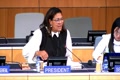 المجموعة متقلبة التفكير الذي أدلى بعرضه هذا 7 ، شكراالسيد الرئيسة شكراوالآن أعطيك كلمة لمندوب المقر من استراليا فليفة مشكورة ، أو السيدةKENYA [02:15:30]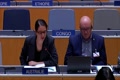 AUSTRALIA: أود أن تجع فرصة سيد الرئاسة لكي مهنئتي لانتخابك كرئيس للجنة المعارف أعتقد بأن نص الرئيس هو أساس جيد وفي قراءة الوثيقةAUSTRALIA [02:15:45]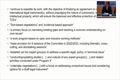 المرفقة بنص الرئيس كانت هناك اعتبارات ومشاورات لتطوير ذلك النص أخذه مع اعتبار كل الآراء التي تم تداولها في لجنة المعارف والعمل يبين القضايا الأساسيةAUSTRALIA [02:16:00]التي ينبغي أن نركز عليها في المستقبل ومحاولة للنظر إلى إيجاد القواعد المشتركة فإن الوثيقة هذه مفيدة وتعتبر أساس لعمل اللجنةAUSTRALIA [02:16:14]المستقبل فيما يتعلق بالمنهجية ، مفدنا مرنة وينظر في المقاربات التي تم إثارتها من طرف الوفود المشاركة وواضح بأننا في حاجة إلى عمل غير رسمي لإحراز التقدم.AUSTRALIA [02:16:29]ولو أنجزنا الكثير فيما يتعلق بالعمر الشفاف والجامع وأعتقد من المهم أن نعطي فرصة للسكان الأصليين شكرا لأستراليا وأعطي الكلمة إلى مندوبAUSTRALIA [02:16:44]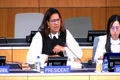 CHAIR: إيران الذي سيتكلم عن بعد إيران ؟ شكرا لإتاحتي فرصة الكلام وهنئك السيدة الرئيسة لانتخابCHAIR [02:16:59]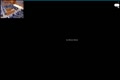 IRAN ISLAMIC REPUBLIC OF: بك ونحن على أمل بأن الولاية الجديدة هذه ستعطينا فرصة لكي نصل إلى اعتماد صك قانوني دولي ملزم حولIRAN ISLAMIC REPUBLIC OF [02:17:13]أشكال التعبير الثقافي التقليدي الCIA والمعارف التقليدية كذلك فيما يتعلق بمنهجية العمل وفدي يعتقد بأنه ينبغيIRAN ISLAMIC REPUBLIC OF [02:17:28]نبني على قصص النجاح في محافل أخرى وأثير إلى بروتوكول ناغويا وعملية المفاوضات التي مكن من استحداث هذهIRAN ISLAMIC REPUBLIC OF [02:17:42]المعاهدة التي تم ذكرها من طرف جنوب إفريقيا ، نحن ندعم ما قاله ممثل غانا واستحداث في فريق مخصص يقوم بمفاوضات أثناء بينIRAN ISLAMIC REPUBLIC OF [02:17:56]ثورات فيما يتعلق بالموارد الوراقية والمعارف التقليدية وأشكال التعبير الثقافي التقليدي نعتقد بأن الصكوكIRAN ISLAMIC REPUBLIC OF [02:18:11]الدولية المتصلة بالملكية الفكرية من شأنه بأن الدورIRAN ISLAMIC REPUBLIC OF [02:18:25]القادمة ستكون فرصة سانحة للتفاوض حول هذا الموضوع والخروج من المأزق الذي نحن فيه الآن أشكر مندوب جمهورية إيران إسلامية وأعطيIRAN ISLAMIC REPUBLIC OF [02:18:40]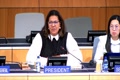 REPUBLIC OF KOREA: إرسال لمندوب جمهورية كوريا ، شكرا السيدة الرئيسة نهنئك السيدة الرئيس لانتخابك كرئيسة ونواب الرئيس وأشكر الأمانة للعملREPUBLIC OF KOREA [02:18:55]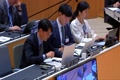 الجيد الذي قاموا به فيما يتعلق بالمنهاجية نود أن نستمر في النقاش حول الوثيقة الموحدة التي يشمل الآراء المختلفة للمدن الأعضاء ، ثانيابهدف الطابع الشاملREPUBLIC OF KOREA [02:19:09]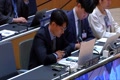 كامل والشفافية نحن منشغلون فيما يتعلق باستحداث أفرقة عمل مصغرة ومن المهم أن نستمر في الحديث بنفس المنوال في الجلسة القادمة ، شكرا لجمهوريةREPUBLIC OF KOREA [02:19:24]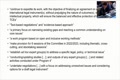 CHAIR: كوريا تعطي الكلمة لمندوب الهند الذي سيشارك عن بعد فليتفضل التنابل للكلمة.CHAIR [02:19:39]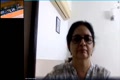 شكراالسيدة الرئيسة بما أننا نتناول الكلمة لأول مرة ننتهجها فرصة لكي نهنئكCHAIR [02:19:52]INDIA (APG COORDINATOR): انتخابك كرئيسة للمعارف ونحن على أمل بأنه تحت ريادتك فإن لجنة المعارك ستحقق الكثير من الإنجازات ننتهجها فرصة لهن نواب الرئيس.INDIA (APG COORDINATOR) [02:20:06]فيما يتعلق بالوثيقة الموحدة بشأن الملكية الفكرية والموارد الوراثية نعتقد بأنها أخذة باعتبار كل الآراء علينا أن نركز بأنه ينبغي أن نحجج جدوىINDIA (APG COORDINATOR) [02:20:20]زمني واضح لأفرقة العمل المخصصة ، هذه الإجراءات لا ينبغي أن تؤثر على الإنجازات التي تم تحقيقها من طرف اللجنة حتى الآن. فيما يتعلق باعتماد منهجية مختلفةINDIA (APG COORDINATOR) [02:20:35]المعارف التقليدية وأشكال التعبير الثقافي التقليدي ، حبذا لو نعتمد نفس المقاربة وشكرا السيدة الرئيسة لإتاحة فوس الكلام شكرا للمدخلة والهند وأعطي الكلمةINDIA (APG COORDINATOR) [02:20:50]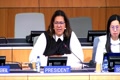 CHAIR: للمندوب المقر من أوغندا فليتفضل. السيدة الرئيسة شكرالإتاحة فصل الكلام ،CHAIR [02:21:04]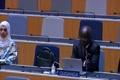 UGANDA: نهنئك السيدة الرئيسة لشغلك لهذا المنصب ولإدارة لجنة المعارف ، أهنئ نواب الرئيسUGANDA [02:21:18]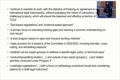 أنوه بالمجهودات والعمل الذي قامت به الأمانة لتيسير مداولات واجتماعات لجنة المعارف فيما يتعلق بنصUGANDA [02:21:32]الرئيس ؟ إذا نظرنا إلى النقاشات السابقة النص الرئيس موجود ، لماذا ؟UGANDA [02:21:45]لأن بعض الآراء يعني تم تقريبا الآراء لملء الثغرات ونعتقد بأن هذا النص يشكل أسماءUGANDA [02:21:59]جيد للنقاشات المستقبلية حول السبيل للوصول إلى نص توافقي من شأنه أن يشكل نصUGANDA [02:22:13]صكا قانونيا دوليا من المهم بمكان أن نعتمد أو نحتفظ بموقفناUGANDA [02:22:28]فيما يتعلق بهذه القضايا ، من المهم كذلك أن نأخذ اعتبار السياق وأن لا نأخذ اعتبارUGANDA [02:22:41]مواقفنا حصرياأمامنا عمل ينبغي أن نقوم به ومهمة ينبغي أن نقوم بها وعلينا أن نطلع بالمهمة لكي نحافظ على معارفنا وتراثناUGANDA [02:22:55]لأن الاستمرار في النقاش بدون جدول زمني هذا أبدا لا يساعدنا ولا يساعد وايبو للحفاظ على أو للإدارة الرشيدة لمواردها ، شكراUGANDA [02:23:09]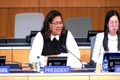 أخندا أعطي الكلمة لمندوب الواقع من لبنان الرئيسة ؟ أود أولا أن أهنئك على انتخابكUGANDA [02:23:23]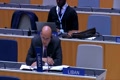 LEBANON: واثق أننا بعهدك سنحرز تقدما خاصة إذا اتبعنا منهجية جديدة.LEBANON [02:23:38]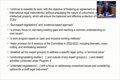 تأخذ بالاعتبار سبب عدم حصول تقدم كما هو مأمول فلكأن العمل السابق المنهجية السابقة كانتLEBANON [02:23:51]تعتمد على إيجاد صياغات ووضع بنود يتفق عليها بينLEBANON [02:24:05]مصالح متناقضة ؟ ولعل هذه البنود التي تم الاتفاق عليها هي حقيقة لم تفلح فيLEBANON [02:24:20]تضييق هذا الفرق بين المصالح ؟ نحن مع إنشاء لجنة مصغرةLEBANON [02:24:35]يكون هدفها في الأساس العمل على إيجاد قواسم مشتركة في المصالح أو التخفيف من هذا الفرق الشاسعLEBANON [02:24:49]بين هذه المصالح ويكون من عمل هذه اللجنة القيام بأبحاث لها طابع خاصLEBANON [02:25:03]تأخذ بالاعتبار أن المصالح هي تبنى أساساعلى المصلحة الاقتصادية ؟ للدولLEBANON [02:25:17]ومتى استطعنا أن نحرز تقدمافي هذه المصالح فإنه سيكون من السهل جداأن نجد وثيقة موحدةLEBANON [02:25:32]يتم الاتفاق عليها. شكراحبتي الرئيسة. شكرالمندوب لبنان وأعطي الكلمة إلى مندوبLEBANON [02:25:45]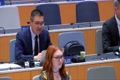 SINGAPORE: غفورة فليطافة مشكورة. شكراسيدة الرئيسة شكرالإتاحة الفرصة للكلام وأهنئوك لشغل هذا المنصب الجديد ، سنغافورة تتطلع إلى إنجازات استمعنا إلى مداخلات مخالفةSINGAPORE [02:26:00]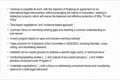 لفهم مندوب موقتين والملاحظات التي ذكرتنا بأنه إذا كانت هناك حكمة مشتركة ينبغي أن نبني عليها الأفكار تم استعراض الأفكار الجديدة لإيجاد حلول منSINGAPORE [02:26:14]من هذا المأزق نعتقد بأن منهجها من شأنها أن تقريب الآراء ينبغي أن تكون شفافة مرنة حتى تضمن بأنه تم الأخذ بعين الاعتبار كلSINGAPORE [02:26:29]الآراء وكل المصالح والآراء المختلفة ، شكراللسنغافورة لهذه المداخلة والآن أعطي الكلمة إلى مندوب مؤسسة تيباSINGAPORE [02:26:43]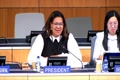 TEBTEBBA FOUNDATION: أنا على أمل بأن نتقي كان سليما، قاب قوسين أو يكاد السيدة الرئيسة مداخلة أصالة على مؤسسة تبتبة ، تبتبعTEBTEBBA FOUNDATION [02:26:58]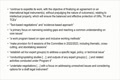 ونهنئك لشغلك هذا المنصب الجديد السيدة الرئيسة ونعتقد بأن هذا أحسن دليل للثقة التي وضعت فيك وانتخبوك ونحن نتطلع إلىTEBTEBBA FOUNDATION [02:27:13]السنتين القضيتين أو الثنائية القادمة حتى تبتبع توافق على أوغندس سويسرا والبلدان الأخرى التي وعددها كثير وندعم العمل علىTEBTEBBA FOUNDATION [02:27:27]الوثيقة الموحدة للرئيس السابق كأساس ونعتقد بأن لتطوير نص الرئيس على أساس التوافقي بدلا من أن نص جديدTEBTEBBA FOUNDATION [02:27:41]نحن على أمل بأنك ستقوم بهذه المهمة في انتظار الاجتماع القادم للموارد الوراثية والمعارف التقليدية حتى نسلط الضوء على القواسم المشتركة لاTEBTEBBA FOUNDATION [02:27:55]يمكننا أن نعتمد في أن نستمر في استحداث نص يقوم بعكس آراء كل الوفود المشاركة هذه الطريقة لا يمكن أن تستمر في المستقبل.TEBTEBBA FOUNDATION [02:28:10]بل هذه النتيجة أدت إلى وثيقة كما ترونها موجودة أمامنا واستمعنا إلى بعض البلدان التي كانتTEBTEBBA FOUNDATION [02:28:24]أعتقد بأنه من المهم أن ننظر في النص الرئيس الآن ولكن نعتقد بأن علينا أن نؤجل هذا إلى الدورة القادمة ، ندعم استحداث أفرقة عمل مخصصTEBTEBBA FOUNDATION [02:28:39]للنظر في الفجوات فيما يتعلق بآليات أو أنظمة الكشف والإفصاح ، وأشكرك سيدة رئيسالإتحاد فرة الكلام شكرالهذه المداخلة ، والآن أعطي الكلمة إلىTEBTEBBA FOUNDATION [02:28:54]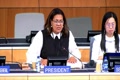 CHAIR: مندوب الصين الذي سيتناول الكلمة عن بعدب.CHAIR [02:29:08]شكراسيدي الرئيس الوفد الصيني يرحب منهجية الرئيسCHAIR [02:29:19]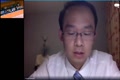 CHINA: والنقاش ، الوفد الصيني يشكر لجنة المعارف حتى نبني على العمل التراكمي الذي أنجزناه حتى الآن وأن نبني علىCHINA [02:29:33]نص الرئيس حتى نتمكن من استحياء الخروج بصك دولي قانوني حتى نتمكن من ملء الثغراتCHINA [02:29:48]وأن نعطي فرصة لكل البلدان حتى تعبر عن آرائها ، نقترح لجنة المعارف أن تخضع باعتبار أن تركز على أهميةCHINA [02:30:01]الموضوعية التي ينبغي أن ننظر فيها للخروج بحلول مناسبة ، نص رئيس أساس جيد للبناء عليهCHINA [02:30:13]ونحن على أمل بأن النقاش حثيث سيتم حول نص رئيس الوفد الصيني يود أن يستمع إلى كل الآراء ونود أن ندعم المفاوضاتCHINA [02:30:26]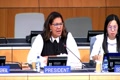 CHAIR: لكي تثمر في المستقبل القريب ، شكراللصين تعطي الكلمة الآن للاتحاد الروسي عن بعد.CHAIR [02:30:40]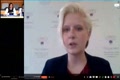 RUSSIAN FEDERATION: شكراالسيدة الرئيسة لإتاحة فضلك الكلام ، الاتحاد الروسي يود أن يشكرك بوجه خاص ويشكر كل المشاركينRUSSIAN FEDERATION [02:30:54]الذين اشتغلوا أمس وتناولوا موضوعا مهما فيما يتعلق بفريق الخبراء المخصص فيما يتعلق بالتقرير الذي عرض عليكمRUSSIAN FEDERATION [02:31:09]وقت سابق نعتقد بأن هذا العمل مفيد جدافيما يتعلق بالآفاق المستقبلية نشكر كذلك السيد إيان غروس لتحضير الوثيقة غير الرسمية.RUSSIAN FEDERATION [02:31:24]التي أتيحت فيما يتعلق بالموارد الوراثية والمعارف التقليدية المتصلة بتلك الوثيقة ، أود في هذا الإطار بأن هذه الوثيقة قد تشكل خطوةRUSSIAN FEDERATION [02:31:39]في الأمام لجمع كل الآراء حول المواد المختلفة وهذا طبعاأخذ إدام سنوات طويلةRUSSIAN FEDERATION [02:31:52]بأن مسودة الوثيقة هذه المتاحة ستسمح لنا لكي نأخذ علما بالأفكار الجديدة ومن شأنها أن تؤدي إلى بناء تقدم ،RUSSIAN FEDERATION [02:32:04]إحراز تقدم من طرف لجنة المعارف. من المحوري من الأساس أن نجد التوازن بين المصالح بين المستخدمين الموردينRUSSIAN FEDERATION [02:32:19]أو مستخدمين عفوا ونعتقد بأن هذه الوثيقة مهمة جدا ويمكن أن نحسنها حتى تصبح صكا قانونيا دوليا ، الوثيقةRUSSIAN FEDERATION [02:32:34]هذه التي يمكن أن يدرج في التشريعات الوطنية في وقت أنا أعتقد بأن هذه الوثيقة هي أحسن وثيقة وهي مهيكلة بصفة رشRUSSIAN FEDERATION [02:32:48]وتدخل في تتناول بعمق بدقة بعض المواضيع وقد تشكل نسخة جديدة التي من شأنها أنRUSSIAN FEDERATION [02:33:03]تلبي نوايا واحتياجات كل الأطراف وهذا قد يكون حلا توافقي ، أشكر إيانغلس لإعداد هذه الوثيقة وهي وثيقة جامعةRUSSIAN FEDERATION [02:33:17]كاملة تعبر على كل الآراء التي تمت من خلال المشاورات ونحن نؤكدRUSSIAN FEDERATION [02:33:31]إنه نساند النقاش ونحن مستعدون لكي نشتغل بصفة بناءة في هذا الفريق في إطار التعاون المثمر ، شكرا جزيلا للإتحاد الروسي والآن أعطيRUSSIAN FEDERATION [02:33:45]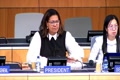 CHAIR: كلمة من نيوزلندا الذي سيتناول الكلمة عن بعد.CHAIR [02:34:00]شكراسيدة الرئيسة ،CHAIR [02:34:10]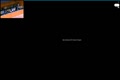 أن تهنئك وتهنئ نواب الرئيس لانتخابكم ، نيوزنادا تدعم الوفود التي تدعمCHAIR [02:34:24]NEW ZEALAND: النص الرئيس والوثيقة الموحدة ، ونعتقد بأن هذا النص وثيقة متوازنة لإن شئنا نوع من التوافق بين كل الآراء ونحن على أمل بأن الوفود ستتناول بسلاحNEW ZEALAND [02:34:39]CHAIR: فتنة إيجابية وبناءة مع هذه الوثيقة ، شكرا لنيوزلندا والآن أعطي الكلمة لمندوب باراغواي فليتفضل مشكورة.CHAIR [02:34:54]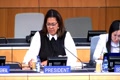 PARAGUAY: شكراللسيد الرئيسة ، بما أننا نأخذ الكلمة لأول مرة أود بادئ ذي بدء أن أهنئكم على انتخابكم وأتمنى لكم النجاحPARAGUAY [02:35:06]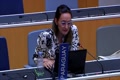 وللرئاسيين المشاركين أيضا ، نود أن نشكر كذلك الأمانة على تحضير هذه الوثائق وعلى تحضير لهذا الاجتماع للجنةPARAGUAY [02:35:21]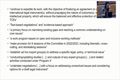 المعارف ، نحن نضم صوتا علي صوت كل الوفود التي قالت بتحذير وثائق واتفاقية من أجلPARAGUAY [02:35:34]حماية هذه المواضيع الثلاثة ونحن نساند أي منهجية من أجل الوصول إلى ذلك ،PARAGUAY [02:35:48]إن مشاركة جميع هذه اللجنة أمر أساسي من أجل اتخاذ قرار والمشاركة في تأسميم وصياغةPARAGUAY [02:36:00]دولي مهم للغاية لبلدنا ، ونحن نمتلك موارد وراثية ومعارف تقليدية وكذلك تعبير تقع في تقريرPARAGUAY [02:36:14]الليبي ، ولأهل ولذلك فإنه من الأهمية بما كان أن تتمكن مهم بالنسبة للهيئات الحكومية وللشعوب الأصلية شكراPARAGUAY [02:36:28]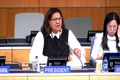 CHAIR: شكراجزيلا، intonal trety coure تفضلواCHAIR [02:36:43]Intensort. شكراالسيدة الرئيسة أنا أتحدث باسم Intenational indintrity cansor وهي منظمة فيCHAIR [02:36:56]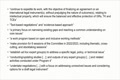 أميركا الوسطى والمحيط الهادئ ، أود أن أتحدث عن مسألتين منهجيتين ولكن قدCHAIR [02:37:10]ذلك بما أنني آخذ الكلمة لأول مرة أود أن أهنئكم فيما يتعلق بصياغة اللغوية لمنهجية العمل فمنذ صياغةCHAIR [02:37:22]INTERNATIONAL INDIAN TREATY COUNCIL: هذه الوثيقة فقد قامت اللجنة بوضع هذا النس ولمدة تنايز خمسين سنةINTERNATIONAL INDIAN TREATY COUNCIL [02:37:37]إلى هذه المسألة وعند بداية مشاركتنا كنا قد كانت المناجيةINTERNATIONAL INDIAN TREATY COUNCIL [02:37:51]المناجية قد أثبتت عزيمتنا وقد وقضينا ساعات نتداول بشأن اقتراحات قبل أنINTERNATIONAL INDIAN TREATY COUNCIL [02:38:05]نخرج بوثيقة موحدة وبعد قذائ هذه الساعات الطويلة وبمشاركة مجموعات ومجتمعات مختلفة من الشعوب المحليةINTERNATIONAL INDIAN TREATY COUNCIL [02:38:20]استعرضنا هذه الوثيقة ولكن في بعض الأحيان نعمل بجد من أجل أن نلقى الدعم ، لقد طال هذا المسارINTERNATIONAL INDIAN TREATY COUNCIL [02:38:35]وأود أن أسأل الآن لأننا نعمل بشكل كبير من أجل أنINTERNATIONAL INDIAN TREATY COUNCIL [02:38:49]نصل إلى توافق الآراء وأن هناك نوعا من الأبوية حيث أنناINTERNATIONAL INDIAN TREATY COUNCIL [02:39:03]علينا أن ننظر في سبل إحراز التقدمINTERNATIONAL INDIAN TREATY COUNCIL [02:39:14]إن مجمع الشعوب الأصلية قام بذلك لسنوات وقد اقترح مقترحات عديدة من أجل الوصول إلى سك ملزم قانونا،INTERNATIONAL INDIAN TREATY COUNCIL [02:39:26]نحن لسنا فقط أصحاب مصالح بل أصحاب وحقوق أصحاب مصادر ومعارف وموارد ومراثية وأرض أيضا ،INTERNATIONAL INDIAN TREATY COUNCIL [02:39:39]ولهذا فنحن نجد أنه من الشعوب بما كان أن نتقبل هذه على مشاورات وبالنسبةINTERNATIONAL INDIAN TREATY COUNCIL [02:39:54]منهجية العمل ذكر زميلي من الشعوب الأصلية الأميركية فإذا كانت هناك سواء ما بين الدورات أو منهجية أخرى فيجبINTERNATIONAL INDIAN TREATY COUNCIL [02:40:08]أن يحضر ممثلو الشعوب الأصلية ويجب أن نوفر الموارد المالية من أجل تسهيل ذلك ويجب أن نجد التمويل المستدام حتىINTERNATIONAL INDIAN TREATY COUNCIL [02:40:23]لا يضطر هذه المجموعات إلى التمويل من طرف الحكومات ، شكراجزيلاأعطي الكلمة للممثل الموقعINTERNATIONAL INDIAN TREATY COUNCIL [02:40:37]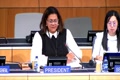 MEXICO: للمكسيك تفضل. شكرا جزيلا ، السيدة رئيسا ، أود أن أطرح سؤالاMEXICO [02:40:52]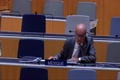 أعلن عليكم. لا أعتقد أنني لستMEXICO [02:41:06]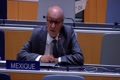 متأكداإن كنت فهمت جيدامداخلة وفد الصين ، يبدو لي أو بدا لي أنيMEXICO [02:41:19]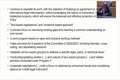 فهمت ما يلي ، تحدث عن آخر نقطة عنMEXICO [02:41:30]الشروع في مفاوضات من أجل حل المسائل العالقة والنظر في الخيارات القائمة ، إذن السؤال موجه في واقع الأمر إلى وفدMEXICO [02:41:44]هل لي ممثل وفد الصين أو هل لنا أن نقبل هذهMEXICO [02:41:57]النقاط المتعلقة بالمنهجية هذا مهم بالنسبة لنا نود أن نعرف ذلك لأن وفد الصين هو أو أن الصين هو بلدMEXICO [02:42:10]ينطوي على موارد وراثية ومعارف تقليدية هائلة وإن قبلت الصين هذه المنهجية للعمل منفتحMEXICO [02:42:25]والشاملة والشفافة فهذا سوف يكون أمرامناسباوبواسطتكم أطلبوا من الصين هلMEXICO [02:42:39]يقبلون آخر فقرة من هذا المقترح الدخول في مفاوضاتMEXICO [02:42:54]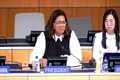 CHAIR: إلى آخره ، شكرا جزيلا ، لقد طلبت الهند الكلمة تفضلواCHAIR [02:43:08]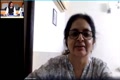 شكرا ، السيدة الرئيسة عذرا لأني آخذ الكلمة مرة أخرى ، لقد أخذنا الكلمة لأن الكثير من الوفود عبروا عنCHAIR [02:43:22]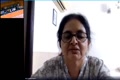 INDIA (APG COORDINATOR): إن كانت الوثيقة أساسا للمفاوضات أو سوف هل سنتبنى منهجية أخرى ، نحنINDIA (APG COORDINATOR) [02:43:37]نود أو نحبذ لو استخدمنا الوثيقة الموحدة لأنها تضم مجموعة من المخرجات القيمةINDIA (APG COORDINATOR) [02:43:51]نود أن نشير لأننا نفضل استخدام الوثيقة الموحدة كأساس لمفاوضاتنا شكرا جزيلا ، شكراINDIA (APG COORDINATOR) [02:44:05]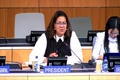 CHAIR: ممثلة الهندة الموقرة أعطي الكلمة لجماي كامب ، شكرا جزيلا السيدة رئيس إعطاء الكلمةCHAIR [02:44:20]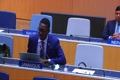 JAMAICA: بما أنني آخذ الكلمة لأول مرة أود أن أعبر لكم عن تهانينا لرئاستكم ولجنة المعارف ونتمنى لكما أن تحققواJAMAICA [02:44:34]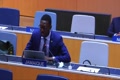 نجاحاوتحرز تقدمافي رئاسة هذه اللجنة ، أود أن أشيد بعمل الرئيسين المشاركين والمدير العام لتحذيرهم لهذه اللجنة ، لقدJAMAICA [02:44:47]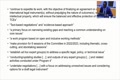 بات من الواضح أن هناك رغبة من أجل الدفع بأشغال هذه اللجنة ودون أشير إلى النقطة الرابعة التي تعرض على الشاشة الآن إنJAMAICA [02:45:02]الهدف هو سد الثغرات وإحراز التقدم والبحث عن منهجية من أجل الوصول إلى هدفها المنشود وكذلك تحلي بالبراغماتJAMAICA [02:45:15]وبشفافية أيضا ولذلك فيجب أن نضع برنامج عمل من أجل الحفاظ على هذا الزخم والوصول إلى نتائج ملموسة شكرا ،JAMAICA [02:45:30]شكرالجمعك على هذه المداخلة ، أعطي الكلمة للممثل الموقر لبيرو ،JAMAICA [02:45:43]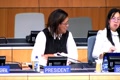 أهلاوسهلا. شكراالسيدة رئيساأولاتهانين لكمJAMAICA [02:45:56]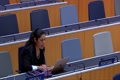 PORTUGAL: على انتخابكم ؟ نشكر أعداء فريق الخبراء وبخاصة رئيسPORTUGAL [02:46:11]PERU: فريق الخبراء ، نحن مارون فيما يتعلق بالنص إن نص وثيقة الرئيس هي أكثر شمولية ومن شأنها أن تكون أساسPERU [02:46:25]بالنسبة للمفاوضات ، أما فيما يتعلق بالمنهجية فنحن نحبذ أن نضفي الشفافية ولهذا نود أن نواصل المفاوضاتPERU [02:46:40]الشفافة أثناء الجلستي العامة شكرا جزيلا لبيرو أعطي الكلمة لممثل الصين عن بعدا ،PERU [02:46:53]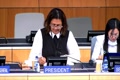 CHAIR: شكرا ،CHAIR [02:47:05]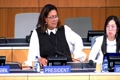 CHINA: السيدة الرئيسة وشكرالسؤالي من ممثل المكسيك ما أقصده هو ما قاله الرئيس فيCHINA [02:47:20]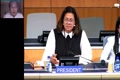 مداخلة اللجنة يجب أن تركز على المسائل الرئيسية عن طريق المشاورات لدينا الكثير من المسائل التي تم حلهاCHINA [02:47:35]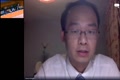 ويجب أن ننتقي العناصر الموضوعية المهمة من أجل مواصلة المشاوراتCHINA [02:47:50]أن البحث في الخيارات القائمة والحلول شكرا.CHINA [02:48:04]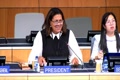 CHAIR: ليس هناك أي طلب إضافي للكلمةCHAIR [02:48:15]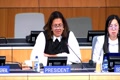 ولم يبقلي إلا أن أشكر الجميع على مداخلاتكم وعلى تعليقاتكم المفيدة المتعلقة بمناجيات العملCHAIR [02:48:24]كل التعليقات سوف تؤخذ بعين الاعتبار وسوف ننهي جلسة اليوم قبل الموعد المحدد سوف نستأنف صبيحةCHAIR [02:48:38]يوم غد على الساعة العاشرة وسوف نخوض في العناصر الموضوعية ، وأتمنى لكم أمسية طيبة ونراكم يوم غد على الساعةCHAIR [02:48:52]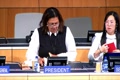 العشيرة شكرا.CHAIR [02:49:04]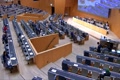 أنCHAIR [02:49:16]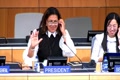 عذراسأعطي الكلمةCHAIR [02:49:31]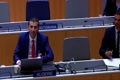 ALGERIA (AFRICAN GROUP COORDINATOR): عود إلى أن رجاء أن تلتحقوا مجددا بمقاعدكم سوف نستمع إلى ممثل الجزائر الموقرة ، سوف نعتقد المجموعة الإفريقية اجتماعا لا علىALGERIA (AFRICAN GROUP COORDINATOR) [02:49:43]أو في صبيحة يوم غادة شكرا ، هل من منسقي مجموعات آخرين يودون تناول الكلمة ؟ALGERIA (AFRICAN GROUP COORDINATOR) [02:49:57]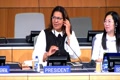 أي طلب للكلمة أسأل أو مرتين مرتين[02:50:11]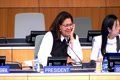 نعم هل هناك طلب للكلمة أم لا ؟ لا يبدو أنه ليس هناك أي طلب للكلمة أمسية سعيدة إلى اللقاء.[02:50:23]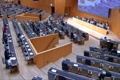 الله.[02:50:34]